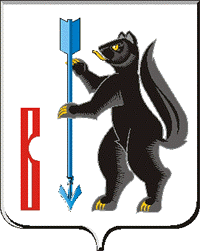 РОССИЙСКАЯ ФЕДЕРАЦИЯСВЕРДЛОВСКАЯ ОБЛАСТЬДУМА ГОРОДСКОГО ОКРУГА ВЕРХОТУРСКИЙРЕШЕНИЕот «____» _________ 2017г. №_____                                             ПРОЕКТг. ВерхотурьеОб утверждении Правил благоустройства, санитарного содержания территорий, обращения с бытовыми отходами производства и потребления, использования природных и водных ресурсов на территории городского округа Верхотурский В соответствии со статьей 16 Федерального закона от 6 октября 2003 года N 131-ФЗ "Об общих принципах местного самоуправления в Российской Федерации", Законом Свердловской области от 14 июня 2005 года N 52-ОЗ "Об административных правонарушениях на территории Свердловской области", статьей 21 Устава городского округа Верхотурский и в целях обеспечения прав граждан на благоприятную среду обитания, улучшения внешнего облика городского округа Верхотурский, повышения ответственности организаций и граждан за выполнение требований в сфере благоустройства, Дума городского округа Верхотурский,        РЕШИЛА:        1.Утвердить Правила благоустройства, санитарного содержания, обращения с отходами производства и потребления, использования природных и водных ресурсов территории городского округа Верхотурский (прилагаются).        2.Признать утратившим силу Решение Думы городского округа Верхотурский от 28.10.2015 года № 13 «Об утверждении правил благоустройства, обеспечения санитарного состояния территорий, обращения с бытовыми отходами в городском округе Верхотурский».        3.Настоящее Решение вступает в силу с момента официального опубликования.        4.Опубликовать настоящее Решение в информационном бюллетене «Верхотурская неделя» и разместить на официальном сайте городского округа Верхотурский.        5.Контроль исполнения настоящего Решения возложить на постоянно действующую комиссию по регламенту и местному самоуправлению Думы городского округа Верхотурский (А.С. Чебыкин).                  Главагородского округа Верхотурский		                             	      А.Г. ЛихановУтвержденыРешением Думыгородского округа Верхотурскийот «____» ______ 2017г. №_____УтвержденыРешением Думыгородского округа Верхотурскийот _______ 2017г. № ______ПРАВИЛАБЛАГОУСТРОЙСТВА, САНИТАРНОГО СОДЕРЖАНИЯ ТЕРРИТОРИЙ, ОБРАЩЕНИЯ С БЫТОВЫМИ ОТХОДАМИ ПРОИЗВОДСТВА И ПОТРЕБЛЕНИЯ, ИСПОЛЬЗОВАНИЯ ПРИРОДНЫХ И ВОДНЫХ РЕСУРСОВНА ТЕРРИТОРИИ ГОРОДСКОГО ОКРУГА ВЕРХОТУРСКИЙПравила благоустройства территории муниципального образования городского округа Верхотурский  (далее - Правила) разработаны на основании Федеральных законов от 6 октября 2003 №131-Ф3 «Об общих принципах организации местного самоуправления в Российской Федерации», от 24 июня 1998 года № 89-ФЗ «Об отходах производства и потребления», Постановления Правительства Российской Федерации от 12 ноября 2016 года № 1156 «Об обращении с твердыми коммунальными отходами и внесении изменения в Постановление Правительства Российской Федерации от 25 августа 2008 года № 641», Приказа Министерства регионального развития Российской Федерации от 28 декабря 2010 года № 820 «Об утверждении Свода правил «СНиП 2.07.01-89* «Градостроительство. Планировка и застройка городских и сельских поселений», Постановления Государственного комитета Российской Федерации по строительству и жилищно-коммунальному комплексу от 27 сентября 2003 года № 170 «Об утверждении Правил и норм технической эксплуатации жилищного фонда», Постановления Правительства Российской Федерации от 3 апреля 2013 года № 290 «О минимальном перечне услуг и работ, необходимых для обеспечения надлежащего содержания общего имущества в многоквартирном доме, и порядке их оказания и выполнения», Постановления Главного государственного санитарного врача СССР от 5 августа 1988 года № 4690-88 «Об утверждении СанПиН 42-128-4690-88. Санитарные правила содержания территории населенных мест», Инструкции по организации и технологии механизированной уборки населенных мест, утвержденной Министерством жилищного и коммунального хозяйства РСФСР от 12 июля 1978 года, приказом Минстроя России от 13.04.2017 № 711 /пр «Об утверждении методических рекомендаций для подготовки правил благоустройства территорий поселений, городских округов, внутригородских районов», Уставом городского округа Верхотурский.                                             Глава 1.  Общие положения.1.1. Правила устанавливают единые нормы и требования по благоустройству территории муниципального образования городского округа Верхотурский, в том числе по содержанию зданий (включая жилые дома), сооружений и земельных участков, на которых они расположены, к внешнему виду фасадов и ограждений соответствующих зданий и сооружений, перечень работ по благоустройству и периодичности их выполнения, а также порядок участия собственников зданий (помещений в них) и сооруженийв благоустройстве прилегающих территорий, к планировке, размещению, обустройству и содержанию элементов объектов благоустройства, в том числе информационных конструкций, малых архитектурных форм, мест отдыха (площадок и зон отдыха), площадок автостоянок, элементов озеленения, детских площадок, спортивных площадок, строительных площадок, площадок для выгула и дрессировки животных, ограждений (заборов), объектов (средств) наружного освещения.1.2.Настоящие Правила приняты в целях обеспечения прав граждан на благоприятную среду обитания, улучшения внешнего облика городского округаВерхотурский, повышения ответственности организаций и граждан за выполнение требований в сфере благоустройства.	1.3. Настоящие Правила действуют на территории городского округа Верхотурскийи обязательны для исполнения всеми организациями независимо от организационно-правовой формы и формы собственности, индивидуальными предпринимателями, гражданами.Муниципальные нормативные правовые акты городского округа Верхотурский, локальные акты организаций, регламентирующие правила проведения строительных, ремонтных, земляных работ, а также устанавливающие требования по вопросам благоустройства, санитарного содержания, организации уборки и обеспечения чистоты и порядка, озеленения на территории городского округа Верхотурский, размещения объектов мелкорозничной торговли, объектов рекламы и других объектов инфраструктуры, не должны противоречить настоящим Правилам.Благоустройство территории муниципального образования обеспечивается:- Администрацией городского округа Верхотурский (далее - Администрация), осуществляющими организационную и контролирующую функции;организациями, выполняющими работы по содержанию и благоустройству муниципального образования;физическими и юридическими лица, осуществляющими выполнение земляных, строительных и иных работ, влекущих за собой нарушение благоустройства территорий.К деятельности по благоустройству территорий относится разработка проектной документации по благоустройству территорий, выполнение мероприятий по благоустройству территорий и содержание объектов благоустройстваи элементов благоустройства.Участниками деятельности по благоустройству выступают:население муниципального образования, которое формирует запрос на благоустройство и принимает участие в оценке предлагаемых решений. В отдельных случаях жители муниципальных образований участвуют в выполнении работ. Жители могут быть представлены общественными организациями и объединениями;представители администрации, которые формируют техническое задание, выбирают исполнителей и обеспечивают финансирование в пределах своих полномочий;-хозяйствующие субъекты, осуществляющие деятельность на территории соответствующего муниципального образования, которые могут участвовать в формировании запроса на благоустройство, а также в финансировании мероприятий по благоустройству;представители профессионального сообщества, в том числе ландшафтные архитекторы, специалисты по благоустройству и озеленению, архитекторы и дизайнеры, разрабатывающие концепции и проекты благоустройства, рабочую документацию;исполнители работ, специалисты по благоустройству и озеленению, в том числе возведению малых архитектурных форм;иные заинтересованные в благоустройстве территории лица.Физические и юридические лица независимо от организационно-правовых форм обязаны обеспечивать своевременную и качественную уборку и содержание принадлежащих им на праве собственности или ином вещном праве земельных участков и прилегающих территорий в соответствии с законодательством, настоящими Правилами и муниципальными правовыми актами.Контроль за соблюдением настоящих Правил осуществляют в пределах своих полномочий органы государственного контроля, органы муниципального контроля в соответствии с действующим законодательством.В настоящих Правилах используются следующие понятия:благоустройство - комплекс мероприятий по содержанию территории муниципального образования  городского округа Верхотурский, а также по проектированию и размещению объектов благоустройства, направленных на обеспечение и повышение комфортности условий проживания граждан, поддержание и улучшение санитарного и эстетического состояния территории;содержание территории - комплекс мероприятий, проводимых на отведенной, придомовой и прилегающей территориях, связанный с поддержанием на них чистоты и порядка;уборка территории - комплекс мероприятий, связанных с регулярной очисткой территории от грязи, мусора, снега, льда, смета, их сбором и вывозом в места размещения отходов производства и потребления, а также иных мероприятий, направленных на обеспечение экологического и санитарно-эпидемиологического благополучия населения, охрану окружающей среды (уборка территорий осуществляется ответственными лицами всоответствии с правилами, стандартами, техническими нормами и иными требованиями нормативных правовых актов Российской Федерации, настоящими Правилами, иными нормативными правовыми актами муниципального образования городского округа Верхотурский);объекты благоустройства - к объектам благоустройства относятся территории различного функционального назначения, на которых осуществляется деятельность по благоустройству, в том числе:- детские площадки, спортивные и другие площадки отдыха и досуга;- площадки для выгула и дрессировки собак;- площадки автостоянок;- улицы (в том числе пешеходные) и дороги;- парки, скверы, иные зеленые зоны;- площади, набережные и другие территории;- технические зоны транспортных, инженерных коммуникаций, водоохранные зоны;- контейнерные площадки и площадки для складирования отдельных групп коммунальных отходов.элементы объектов благоустройства –к элементам благоустройства относят, в том числе:- элементы озеленения;- покрытия;- ограждения (заборы);- водные устройства;- уличное коммунально-бытовое и техническое оборудование;- игровое и спортивное оборудование;- элементы освещения;- средства размещения информации и рекламные конструкции;- малые архитектурные формы и городская мебель;- некапитальные нестационарные сооружения;- элементы объектов капитального строительства.зеленые насаждения - древесно-кустарниковая и травянистая растительность естественного и искусственного происхождения;элементы озеленения - скверы, сады, бульвары, парки, озелененные участки перед различными зданиями в промышленной и жилой застройке, в общественно- административных центрах, а также на улицах и магистралях, в пригородной зоне или лечебно-оздоровительном районе, а также территории, предназначенные для озеленения;газон - территория, прилегающая к различным видам покрытий и (или) огороженная бортовым камнем, преимущественно с искусственно созданным травянистым покровом, предназначенным для размещения зеленых насаждений и травянистой растительности. Газоном также признается территория, травянистый покров которой был утрачен в результате хозяйственной деятельности или в силу природных условий;цветник - элемент благоустройства, включающий в себя участок поверхности любой формы и размера, занятый посеянными или высаженными цветочными растениями;повреждение зеленых насаждений - механическое, химическое и иное повреждение надземной части и корневой системы зеленых насаждений, не влекущее прекращение роста, в том числе загрязнение зеленых насаждений либо почвы в корневой зоне нефтепродуктами, иными вредными или пачкающими веществами;уничтожение зеленых насаждений - повреждение зеленых насаждений, повлекшее прекращение их роста или гибель растения;компенсационное озеленение - воспроизводство зеленых насаждений взамен уничтоженных или поврежденных;вырубка деревьев и кустарников (снос зеленых насаждений) - вырубка деревьев, кустарников, выкапывание (раскапывание) цветников, газонов, оформленные в порядке, установленном Правилами, выполнение которых объективно необходимо в целях обеспечения условий для размещения тех или иных объектов строительства, обслуживания элементов инженерного благоустройства, наземных коммуникаций, обеспечения охраны окружающей среды;пересадка зеленых насаждений - способ сохранения зеленых насаждений, попадающих в зону строительства новых и реконструкции существующих объектов, путем выкапывания зеленых насаждений и посадки на других территориях;восстановительная стоимость зеленых насаждений - стоимость зеленых насаждений, которая устанавливается для исчисления их ценности при их сносе, пересадке и уничтожении;реконструкция зеленых насаждений - изменение видового, возрастного состава и планировки зеленых насаждений с целью восстановления или улучшения их рекреационных, защитных, санитарно-гигиенических, эстетических и иных полезных свойств и функций;санитарная рубка - вырубка (снос) сухостойных, больных деревьев и кустарников, не подлежащих лечению и оздоровлению;рубка ухода - вырубка деревьев и кустарников с целью прореживания загущенных насаждений, удаления неперспективного самосева, а также опиливание (обрезка) с целью формирования желаемого вида крон отдельных деревьев и кустарников;земляные работы - производство работ по разрытию, выемке, перемещению, укладке, уплотнению грунта и (или) иное вмешательство в грунт на уровне ниже верхнего слоя грунта;работы по восстановлению благоустройства - работы, проводимые для восстановления искусственных покрытий земельных участков, почвенного слоя, зеленых насаждений (путем реконструкции, замены, пересадки) объектов и элементов благоустройства, поврежденных в ходе проведения земляных работ;проектная документация по благоустройству территорий - пакет документации, основанной на стратегии развития муниципального образования и концепции, отражающей потребности жителей такого муниципального образования, который содержит материалы в текстовой и графической форме и определяет проектные решения по благоустройству территории. Состав данной документации может быть различным в зависимости от того, к какому объекту благоустройства он относится. Предлагаемые в проектной документации по благоустройству решения готовятся по результатам социологических, маркетинговых, архитектурных, градостроительных и иных исследований, социально-экономической оценки эффективности проектных решений;проект благоустройства - документация, содержащая материалы в текстовой и графической форме и определяющая проектные решения (в том числе цветовые) по благоустройству территории и иных объектов благоустройства;элементы сопряжения поверхности - различные виды бортовых камней, пандусы, ступени, лестницы;содержание объекта благоустройства - обеспечение чистоты, поддержание в надлежащем техническом, физическом, санитарном и эстетическом состоянии объектов благоустройства, их отдельных элементов;дворовая территория - сформированная территория, прилегающая к одному или нескольким многоквартирным домам и находящаяся в общем пользовании проживающих в нем лиц или общественным зданиям и обеспечивающая их функционирование. На дворовой территории многоквартирных домов размещаются детские площадки, места для отдыха, сушки белья, парковки автомобилей, зеленые насаждения и иные объекты общественного пользования;фасад - наружная сторона здания, строения, сооружения;объекты (средства) наружного освещения (осветительное оборудование) -осветительные приборы наружного освещения (светильники, прожекторы), которые могут устанавливаться на улицах, площадях, в подземных пешеходных переходах, в транспортных тоннелях, на специально предназначенных для такого освещения опорах, опорах контактной сети электрифицированного транспорта, стенах, перекрытиях зданий и сооружений, парапетах, ограждениях мостов и транспортных эстакад, на металлических, железобетонных и других конструкциях зданий, строений и сооружений и в иных местах общественного пользования;информационные конструкции (средства размещения информации) - конструкции, сооружения, технические приспособления, художественные элементы и другие носители, предназначенные для распространения информации, за исключением рекламных конструкций;бункер-накопитель - специализированная емкость для сбора крупногабаритного и другого мусора объемом более 2 куб. м, контейнер - специализированная ёмкость с объемом до 2 куб. м включительно, служащая для сбора твердых коммунальных отходов. Изготавливаются преимущественно из пластика, металла;урна - емкость, не содержащая рекламного поля, предназначенная для временного хранения отходов (мусора), размещаемая на вокзалах, рынках, парках, в садах, зонах отдыха, учреждениях образования, здравоохранения, культуры и других местах массового пребывания людей, на улицах, у подъездов жилых домов, на остановках городского пассажирского транспорта, у нестационарных торговых объектов, входа в торговые объекты;контейнерная площадка - специально оборудованная на земельном участке площадка для сбора и временного хранения мусора с установкой необходимого количества контейнеров и бункеров-накопителей;несанкционированная свалка мусора - скопление отходов производства и потребления, возникшее в результате их самовольного (несанкционированного) сброса (размещения) или складирования вне специально установленного места;домовладение - жилой дом (часть жилого дома) и примыкающие к нему и (или) отдельно стоящие на общем с жилым домом (частью жилого дома) земельном участке надворные постройки (гараж, баня (сауна), бассейн, теплица (зимний сад), помещения для содержания домашнего скота и птицы, иные объекты);малые архитектурные формы (МАФ) - элементы монументального декоративного оформления, устройства для мобильного и вертикального озеленения, водные устройства, коммунально-бытовое и техническое оборудование, информационные щиты, не имеющие стабильного территориального размещения, светильники для наружного освещения, ворота, ограждения, бетонные полусферы, навесы, перголы, садово-парковые сооружения, мостики, скамейки, спортивное и игровое оборудование, беседки, цветочницы, вазоны, урны, декоративная и игровая скульптура, лестницы, пандусы, балюстрады, решетки, мемориальные доски, велопарковки;прилегающая территория - земельный участок, непосредственно прилегающий к объекту недвижимости (земельному участку, зданию, строению, сооружению) или временному объекту, содержание которого обеспечивается юридическими и физическими лицами на основании соглашения о содержании прилегающей территории;развитие объекта благоустройства - осуществление работ, направленных на создание новых или повышение качественного состояния существующих объектов благоустройства, их отдельных элементов;строительные отходы - отходы, образующиеся в процессе строительства, сноса, реконструкции, ремонта зданий, сооружений, инженерных коммуникаций и промышленных объектов;детская площадка - участок земли, выделенный в установленном порядке, территория которого ограничена бортовым (бордюрным) камнем, бровкой или иным ограждением или обозначением искусственного происхождения, а на поверхности расположены объекты, предназначенные для игр детей (горки, карусели, качели, песочницы и (или) иные подобные объекты);спортивная площадка - участок земли, территория которого ограничена бортовым (бордюрным) камнем, бровкой или иным ограждением или обозначением искусственного происхождения, а на поверхности расположены объекты, предназначенные для занятий физической культурой и спортом (баскетбольные щиты, брусья, гимнастические стенки, турники и (или) иные подобные объекты);площадка для выгула и дрессировки животных - участок земли, выделенный в установленном порядке для выгула и дрессировки животных;площадка автостоянки - специальная открытая площадка, предназначенная для хранения (стоянки) преимущественно легковых автомобилей и других мототранспортных средств (мотоциклов, мотороллеров, мотоколясок, мопедов, скутеров);строительная площадка - место строительства новых (в том числе объекты незавершенного строительства), а также реконструкции, технического перевооружения и (или) ремонта, демонтажа существующих объектов недвижимого имущества (за исключением воздушных и морских судов, судов внутреннего плавания и космических объектов), а также место строительства и (или) монтажа, ремонта, реконструкции и (или) технического перевооружения сооружений;сезонное кафе - кафе, осуществляющее свою деятельность в течение определенного периода (сезона) (не относятся к сезонным кафе, примыкающие к фасадам объектовкапитального строительства выносы стационарных предприятий общественного питания, увеличивающие площадь данных предприятий).гостевой маршрут-улицы, относящиеся к гостевому маршруту: Свердловская область Верхотурский район поселок Привокзальный – железнодорожный вокзал – ул. Вокзальная – ул. Советская – ул. Трактовая – город Верхотурье – ул. Трактовая, ул. Леспромхозная, ул. – Кирова - ул. Малышева – ул. Советская – ул. Огарьевская..Иные понятия, используемые в настоящих Правилах, применяются в тех же значениях, что и в нормативных правовых актах Российской Федерации, и муниципальных правовых актах муниципального образования городской округ Верхотурский.  Глава 2.Общие требования к состоянию общественных пространств, состоянию и облику зданий различного назначения и разной формы собственности, к имеющимся в муниципальном образовании объектам благоустройства и их отдельным элементам.2.1.Общие требования.На территории муниципального образования запрещается:вывоз снега, льда, мусора, твердых коммунальных отходов, крупногабаритных отходов, строительного мусора, смета и иных отходов в не отведенные для этих целей в установленном порядке места;движение машин и механизмов на гусеничном ходу по дорогам с асфальто- и цементно-бетонным покрытием (за исключением случаев проведения аварийно восстановительных работ);повреждение элементов и (или) объектов благоустройства (газонов, цветников, детских и спортивных площадок, инженерных коммуникаций), в том числе с использованием автотранспортных средств, строительной техники;создание препятствий на путях следования пешеходов, велосипедистов, маломобильных групп населения, специализированной техники, а также на контейнерных площадках, камерах тепло- и водоснабжения;мойка транспортных средств вне специально оборудованных для этого мест;самовольная установка шлагбаумов, ограждений, перегораживание проходов, проездов на территориях общего пользования;перевозка грунта, мусора, сыпучих строительных материалов, легкой тары, листвы, ветвей деревьев без покрытия кузова брезентом или другим материалом, исключающим загрязнение атмосферного воздуха и дорог;производить без соответствующего разрешения на проведение земляных работ раскопки улиц, площадей, дворовых территорий общего пользования, а также не принимать меры к приведению в надлежащее состояние мест раскопок в установленные разрешением на проведение земляных работ сроки;подметание и вакуумная уборка дорог и тротуаров без предварительного увлажнения в летний период;самовольное размещение малых архитектурных форм на землях общего пользования;бросать окурки, бумагу, мусор на газоны, тротуары, территории улиц, площадей, дворов, в парках, скверах и других общественных местах;размещение штендеров на тротуарах, газонах, пешеходных путях передвижения, парковках автотранспорта, землях общего пользования, малых архитектурных формах;самовольное размещение объявлений, в том числе коммерческого характера, вне мест, специально отведенных для этого правовыми актами Администрации  городского округа;самовольное нанесение надписей, рисунков, размещение афиш, плакатов, иной печатной продукции на фасадах зданий, строений, сооружений и ограждениях, остановочных навесах, тротуарах, автомобильных дорогах;размещение ритуальных принадлежностей и надгробных сооружений вне мест, специально предназначенных для этих целей;размещение сырья, материалов, грунта, оборудования, строительных отходов за пределами земельных участков, предоставленных для строительства и (или) размещения индивидуальных жилых домов;размещение, выбрасывание бытового и строительного мусора (строительного материала), металлического лома (металлических конструкций), отходов производства, тары, вышедших из эксплуатации автотранспортных средств, ветвей деревьев, листвы, пищевых отходов и иного мусора в не отведенных для этих целей местах;самовольное присоединение промышленных, хозяйственно-бытовых и иных объектов к сетям ливневой канализации;сброс сточных вод, загрязняющих веществ и жидких коммунальных отходов в водные объекты, на землю и другие не установленные для этих целей места;складирование листвы, снега, грязи, грунта и иного мусора у комлевой части деревьев, кустарников, складирование и хранение на землях общего пользования порубочных остатков обрезки и рубки зеленых насаждений;разведение костров и сжигание мусора, листвы, тары, отходов, резинотехнических изделий на землях общего пользования;складирование тары, торгового оборудования, продовольственных и непродовольственных товаров вне торговых сооружений и нестационарных объектов потребительского рынка коммерческого назначения;выгул животных, организация катания на животных на детских площадках, спортивных площадках, на территориях образовательных учреждений, учреждений здравоохранения, в скверах, парках;содержание в ненадлежащем состоянии линейных сетевых объектов, технических средств связи (кабелей, элементов крепления кабелей, распределительных и муфтовых шкафов и других), а также подключаемых с их помощью технических устройств (надрыв и (или) отсутствие изоляционной оболочки, отсутствие покраски, наличие коррозии и (или) механических повреждений, провес проводов и (или) намотка их на опоры освещения, опоры линий электропередачи и опоры городского электрического транспорта);самовольное размещение на землях общего пользования и прилегающих территориях подземных инженерных объектов, сооружений, в том числе выгребных ям, овощных ям, кессонов, колодцев.2.1.2. Благоустройству, уборке и содержанию подлежат все элементы планировочной структуры: микрорайоны города, промышленная зона города, улицы и дороги, территории, прилегающие к водоемам и др.2.1.3.Юридические и физические лица, независимо от их организационно-правовой формы, обязаны содержать закрепленные территории, прилегающие территории и расположенные на них объекты в чистоте и порядке, отвечающие строительным, эстетическим, экологическим, санитарным и иным требованиям, установленным действующим законодательством.2.1.4. .Границы прилегающей территории, лица, ответственные за содержание прилегающей территории, перечень видов работ по содержанию прилегающей территории и контролирующий орган за исполнением Правил по благоустройству определяются соглашением о содержании прилегающей территории, заключаемым физическими и юридическими лицами.2.1.5. Соглашение о содержании прилегающей территории не влечет перехода права владения или (и) пользования прилегающей территорией к лицам, осуществляющим ее содержание.2.1.6. Размер и границы прилегающей территории определяются по соглашению сторон. При определении размера и границ прилегающей территории рекомендуется исходить из следующего:При составлении схем и заключении соглашения размер прилегающей территории определяется от границ отведенной территории исходя из следующих параметров:1) Для отдельно стоящих нестационарных объектов мелкорозничной торговли, бытового обслуживания и услуг (киосков, торговых остановочных комплексов, павильонов), расположенных:- на жилых территориях - 10 метров от фасада по всему периметру сооружения, за исключением земельного участка, входящего в состав общего имущества собственников помещений в многоквартирных домах;- на территории общего пользования - 10 метров от фасада по всему периметру сооружения;- на посадочных площадках общественного транспорта - 15 метров от фасада по всему периметру сооружения;- на прочих территориях - 10 метров от фасада по всему периметру сооружения.2) Для многоквартирных жилых домов (за исключением нежилых помещений) в пределах границ придомовой территории.3) Для нежилых помещений многоквартирного дома, в том числе встроенных и пристроенных нежилых помещений:длина - по внешним границам нежилого помещения;ширина - от фасада здания, в котором находится нежилое помещение, до конца тротуара, а при его отсутствии до границы проезда или дороги общего пользования.4) Для индивидуальных жилых домов - 10 метров по всему периметру земельного участка или до границ соседних земельных участков, а с главного фасада дома до тротуара (в случае его отсутствия - до дороги общего пользования);5) Для отдельно стоящих нежилых зданий (торговых, офисных и иных зданий), за исключением объектов, для которых настоящими Правилами установлены иные параметры:длина - для зданий без ограждения по внешним границам здания плюс половина санитарного разрыва с соседними зданиями, в случае отсутствия соседних зданий - не менее 10 метров от фасада по всему периметру здания;- для зданий без ограждения, с открытой стоянкой для автотранспорта перед зданием - не менее 10 метров от фасада по всему периметру здания плюс площадь автостоянки;- для зданий, имеющих ограждение, - не менее 10 метров от ограждения по всему периметру;- ширина - от фасада здания до границы проезда или дороги общего пользования;6) Для рынков – 10 метров по периметру земельного участка до тротуара ( при отсутствии тротуара до границы дороги общего пользования)7) Для промышленных объектов - 50 метров по всему периметру отведенной территории;8) Для автозаправочных станций, автомоечных, автогазозаправочных станций (постов), заправочных комплексов, шиномонтажных мастерских и станций технического обслуживания - в пределах санитарно-защитной зоны, но не менее 15 метров по периметру отведенной территории и подъезды к объектам;9) Для гаражей, гаражно-строительных кооперативов, гаражных кооперативов, автостоянок, парковок, садоводческих объединений - 25 метров по периметру отведенной территории;10) Для отдельно стоящих объектов рекламы - в радиусе 5 метров от основания объекта;11) Для строительных площадок - 15 метров от ограждения по периметру и подъездные пути к объекту;12) Для водоразборных колонок (с устройством и содержанием стоков для воды) - в радиусе 5 м от водоразборных колонок;13) Для железнодорожных путей, проходящих по территории муниципального образования, - в пределах полосы отвода, включая откосы выемок и насыпей, переезды, переходы через пути;14) Для территорий, отведенных для размещения и эксплуатации линий электропередачи, газовых, водопроводных и тепловых сетей, - в пределах охранной зоны;15) Для отдельно стоящих тепловых, трансформаторных подстанций, зданий и сооружений инженерно-технического назначения на территориях общего пользования - в пределах санитарно-защитной зоны, но не менее 5 метров по периметру;16) Для площадок, предназначенных для размещения мусорных контейнеров, - 20 метров по периметру.- Благоустройство территорий, не закрепленных за юридическими, физическими лицами, индивидуальными предпринимателями, обеспечивается администрацией городского округа в пределах средств, предусмотренных на эти цели бюджетом городского округа Верхотурский.2.1.7.Благоустройство и обеспечение чистоты на территории города обеспечивается:1) управляющими организациями и ТСЖ - на придомовых территориях обслуживаемых многоквартирных и жилых домов;2) обслуживающими организациями - в районах индивидуальной жилой застройки на основании заключенных договоров; гражданами, проживающими в индивидуальных жилых домах - на закрепленных территориях;3) специализированными организациями, в ведении которых находятся сооружения инженерной инфраструктуры;4) специализированными организациями, осуществляющими благоустройство, уборку и содержание территорий общего пользования, включая дороги, тротуары, проезды, водоотводные лотки;5) организациями, в обязанности которых входит уборка территорий, на которых расположены остановочные комплексы (за исключением остановок, на которых расположены объекты потребительского рынка);6) собственниками (арендаторами) объектов потребительского рынка, которые расположены на остановочных комплексах. Собственники (арендаторы) объектов потребительского рынка обязаны осуществлять уборку и очистку территорий, в границах выделенного земельного участка, если иное не установлено договорами аренды земельного участка, безвозмездного срочного пользования земельным участком, пожизненного наследуемого владения;7) юридическими лицами, индивидуальными предпринимателями и физическими лицами, на территориях, отведенных им под застройку или на которых ведутся ремонтно-строительные работы;8) специализированными организациями, которые осуществляют производство земляных работ на территории муниципального образования, связанных с прокладкой новых, реконструкцией и ремонтом действующих подземных коммуникаций, в соответствии с действующим законодательством;9)организаторами массовых мероприятий, в случае повреждения объектов благоустройства, обязаны обеспечить их восстановление, в том числе последующую уборку места проведения мероприятия.2.1.8.Самовольно проложенные воздушные, подземные, наземные линии и сети электроснабжения, связи и иных инженерных коммуникаций с использованием конструкций зданий и сооружений, иных естественных и искусственных опор подлежат демонтажу за счет нарушителя.2.1.9.Некапитальные нестационарные сооружения, информационные щиты, прочие строения и объекты, размещенные с нарушением установленного порядка, подлежат сносу за счет средств лица, осуществившего такую установку. После сноса таких объектов земельный участок подлежит рекультивации за счет собственных средств лица, осуществившего самовольное размещение.2.2.Зеленые насаждений.           2.2.1.На территории муниципального образования могут использоваться два вида озеленения: стационарное - посадка растений в грунт и мобильное - посадка растений в специальные передвижные емкости (контейнеры, вазоны и т.п.). Стационарное и мобильное озеленение используют для создания архитектурно-ландшафтных объектов (газонов, садов, цветников, озелененных площадок с деревьями и кустарниками и т.п.) на естественных и искусственных элементах рельефа, крышах (крышное озеленение), фасадах (вертикальное озеленение) объектов капитального строительства.	2.2.2.Для создания архитектурно-ландшафтных объектов (газонов, садов, цветников, озелененных площадок с деревьями и кустарниками и т.п.) на естественных и искусственных элементах рельефа могут использоваться стационарное озеленение (посадка растений в грунт) и мобильное озеленение (посадка растений в специальные передвижные емкости).	2.2.3.При проектировании озеленения учитываются: минимальные расстояния посадок деревьев и кустарников до инженерных сетей, зданий и сооружений; размеры комьев, ям и траншей для посадки насаждений; ориентировочный процент озеленяемых территорий на участках различного функционального назначения; параметры и требования для сортировки посадочного материала.	2.2.4. При посадке деревьев в зонах действия теплотрасс учитывается фактор прогревания почвы в обе стороны от оси теплотрассы на расстояние: до 2 м - интенсивное прогревание, 2-6 м - среднее прогревание, 6-10 м - слабое. У теплотрасс рекомендуется размещать: липу, клен, сирень, жимолость –не ближе 2 м; боярышник, кизильник, дерен, лиственницу, березу –не ближе 3-4 м.	2.2.5. Работы по озеленению планируются в комплексе и в контексте общего зеленого "каркаса" муниципального образования, обеспечивающего для всех жителей доступ к неурбанизированным ландшафтам, возможность для занятий спортом и общения, физический комфорт и улучшения визуальных и экологических характеристик местной среды и проводятся по предварительно разработанному и утвержденному проекту благоустройства. Разработка проектной документации на строительство, капитальный ремонт и реконструкцию объектов озеленения производится на основании геоподосновы с инвентаризационным планом зеленых насаждений на весь участок благоустройства.На основании полученных геоподосновы и инвентаризационного плана проектной организацией разрабатывается проект благоустройства территории, где определяются основные планировочные решения и объемы капиталовложений, в том числе на компенсационное озеленение. При этом определяются объемы вырубок и пересадок в целом по участку благоустройства, производится расчет компенсационной стоимости. После утверждения проектно-сметной документации на застройку, капитальный ремонт и реконструкцию благоустройства, в том числе объектов озеленения, рекомендуется разрабатывать рабочий проект с уточнением планировочных решений, инженерных коммуникаций и организации строительства. На этой стадии разрабатывается дендроплан, на котором выделяются зоны работ, наносятся условными обозначениями все древесные и кустарниковые растения, подлежащие сохранению, вырубке и пересадке.При разработке дендроплана сохраняется нумерация растений инвентаризационногоплана.	2.2.6. При проведении работ по реконструкции, компенсационному озеленению или посадке зеленых насаждений посадочный материал должен отвечать следующим требованиям. Саженцы должны иметь симметричную крону, очищенную от сухих и поврежденных ветвей, прямой штамб, здоровую, нормально развитую корневую систему с хорошо выраженной скелетной частью. На саженцах не должно быть механических повреждений, а также признаков повреждений вредителями и болезнями. Компенсационное озеленение осуществляется путем высадки крупномерного посадочного материала. Деревья должны быть равноценны или лучше поврежденных или уничтоженных по рекреационным, защитным, декоративным и иным полезным свойствам, в возрасте не менее 10 лет, озеленение осуществляется из расчета «дерево за дерево» по специально разработанному плану (проекту) компенсационного озеленения.	2.2.7. Вырубка деревьев и кустарников, в том числе сухостойных и больных, производится на основании разрешения, выдаваемого в порядке, установленном настоящими правилами благоустройства. Разрешение на производство вырубки деревьев и кустарников на территории муниципального образования выдается Администрацией в соответствии с административным регламентом предоставления муниципальной услуги по выдаче разрешения на снос или пересадку зеленых насаждений на территории муниципального образования, утвержденного нормативным правовым Админнистрации городского округа Верхотурский.	2.2.8. Порядок вырубки деревьев и кустарников (сноса зеленых насаждений), распространяется на зеленые насаждения, произрастающие на территории муниципального образования, за исключением зеленых насаждений, произрастающих на земельных участках, находящихся в федеральной собственности, в собственности субъекта Российской Федерации - Свердловской области, в частной собственности.	2.2.9. Зеленые насаждения подлежат сносу в случаях:строительства, реконструкции, капитального ремонта объектов капитального строительства;- выноса сетей при выполнении подготовительных работ по организации стройплощадки, при необходимости проведения инженерных изысканий для подготовки проектной документации;проведения санитарных рубок и вырубки аварийно-опасных зеленых насаждений;предупреждения или ликвидации аварийных и чрезвычайных ситуаций техногенного и природного характера и их последствий;сноса зеленых насаждений, место произрастания которых не соответствует установленным СНиП 2.07.01-89 «Градостроительство. Планировка и застройка городских и сельских поселений» нормам и правилам;реконструкции (благоустройства) зеленых насаждений или замены на равнозначные зеленые насаждения;проведения рубок ухода.	2.2.10. Снос деревьев, имеющих мемориальную, историческую или уникальную эстетическую ценность, статус которых закреплен в установленном порядке, видов древесной и кустарниковой растительности, занесенных в Красную книгу, запрещен.	2.2.11. В чрезвычайных и аварийных ситуациях, когда падение крупных деревьев угрожает жизни и здоровью людей, состоянию зданий и сооружений, движению транспорта, функционированию коммуникаций, снос указанных насаждений производится без предварительного оформления разрешений.В аварийных ситуациях на объектах, требующих безотлагательного проведения ремонтных работ, снос зеленых насаждений производится без предварительного оформления разрешений.По факту каждого случая сноса зеленых насаждений в аварийной ситуации составляется акт, направляемый в Администрацию городского округа Верхотурский, для принятия решения о признании факта сноса вынужденным или незаконным. 	2.2.12. При проведении работ по заявкам юридических и физических лиц по сносу, пересадке, обрезке деревьев, расположенных вблизи телефонных сетей, радиолиний и линий электропередач, обеспечение отключения этих линий возлагается на соответствующие службы и (или) лиц, обратившихся за разрешением.	2.2.13. Порядок определения восстановительной стоимости при вырубке деревьев и кустарников (сносе зеленых насаждений) устанавливается нормативным правовым актом Администрации городского округа Верхотурский.	2.2.14. Собственники (правообладатели) территорий (участков) с зелеными насаждениями обязаны:обеспечивать сохранность зеленых насаждений;- обеспечивать квалифицированный уход за зелеными насаждениями, дорожками и оборудованием в соответствии с настоящими Правилами, не допускать складирования на зеленые насаждения мусора, строительных материалов, изделий, конструкций;производить комплексный уход за газонами, систематический покос газонов и иной травянистой растительности на территории муниципальных образований, а также за пределами муниципальных образований на территории, прилегающей к объектам.2.2.15. Размер восстановительной стоимости сноса зеленых насаждений устанавливается согласно постановлению Администрации городского округа Верхотурский от 01.06.2015г. № 561.Восстановительная стоимость зеленых насаждений зачисляется в бюджет муниципального образования.За незаконную вырубку или повреждение зеленых насаждений на территории города виновные лица возмещают убытки в соответствии с действующим законодательством Российской Федерации.2.3.Ограждения.	2.3.1. Установка ограждений должна производиться исходя из необходимости, определяемой условиями эксплуатации или охраны земельных участков, зданий и иных объектов, в соответствии с требованиями к их внешнему виду, установленными настоящими Правилами.	2.3.2. Требования к внешнему виду дорожных ограждений устанавливаются в соответствии с национальными стандартами.	2.3.3. Требования к внешнему виду ограждений объектов, расположенных в границах зон охраны объектов культурного наследия, устанавливаются в соответствии с режимами использования земель и градостроительными регламентами в границах данных зон.	В случае если требования к внешнему виду ограждений территорий и объектов, в том числе параметры таких ограждений, установлены нормативными правовыми актами Российской Федерации или Свердловской области, требования к внешнему виду ограждений, установленные настоящими Правилами, применяются в части, не противоречащей таким нормативным правовым актам	2.3.4. Основными видами ограждений являются:	прозрачные - ограждения, не препятствующие (препятствующие в незначительной степени) визуальному восприятию объектов, расположенных за ними, выполненные из металла (методом сварки, литья, ковки), дерева, иных материалов в виде решеток, сеток.глухие - ограждения, исключающие возможность визуального восприятия объектов, расположенных за ними, выполненные из листовых материалов (металл, дерево, пластик), бетонных плит, звукопоглощающих панелей, кирпичей, блоков;комбинированные - ограждения на цоколе, прозрачные ограждения с элементами вертикального озеленения, живые изгороди, штакетник металлический и (или) деревянный;сплошные - ограждения, образующие самостоятельно или с использованием отдельных конструктивных элементов объектов капитального строительства замкнутый периметр на огражденной территории, оборудованные запирающимися дверями, воротами, калитками и иными подобными устройствами ограничения доступа на огражденную территорию;ограждающие элементы - столбики, блоки (пластиковые водоналивные, бетонные), малые архитектурные формы, зеленые насаждения, подпорные стенки с установкой парапетных ограждений, участки рельефа;ограждающие устройства - устройства, предназначенные для временного ограничения прохода и (или) проезда на территорию (шлагбаумы, калитки, ворота и т.п.), устанавливаемые отдельно или в составе ограждений.2.3.5. Ограждение должно содержаться в чистоте и порядке собственниками (правообладателями) земельного участка, на котором данное ограждение установлено. Мойка производится по мере загрязнения, ремонт, окрашивание ограждения и его элементов производится по мере необходимости, но не реже одного раза в два года.	2.3.6. Не допускается установка глухих ограждений, за исключением случаев, предусмотренных настоящими Правилами, а также в случаях, если установка таких ограждений необходима в соответствии с требованиями федерального законодательства.	2.3.7. Установка ограждений, изготовленных из сетки-рабицы, допускается только между земельными участками, на которых расположены индивидуальные жилые дома, жилые дома блокированной застройки, а также на земельных участках, предназначенных для ведения садоводства, огородничества, личного подсобного хозяйства.	2.3.8. Установка ограждений не должна препятствовать свободному доступу пешеходов и маломобильных групп населения к объектам образования, здравоохранения, культуры, физической культуры и спорта, социального обслуживания населения, в том числе расположенным внутри жилых кварталов.	2.3.9. Установка ограждений не должна препятствовать проходу посетителей к организациям, оказывающим услуги населению, расположенным в многоквартирных жилых домах.	2.3.10. В местах прохождения транзитных путей движения пешеходов по огражденным территориям конструкция ограждений должна обеспечивать свободный проход пешеходов и передвижение маломобильных групп населения.	2.3.11. Ограждения в границах квартала по всей протяженности обращенных к улице сторон должны иметь единообразный вид, высоту и цветовое решение, гармонирующее с окружающей застройкой; ограждения не должны иметь сколов облицовки, трещин, поврежденных, деформированных или отсутствующих элементов.	2.3.12. Поверхность ограждений должна быть окрашена или иным образом защищена от воздействия атмосферных осадков. Не допускается фрагментарная окраска ограждений.	2.3.13. Ограждения должны иметь вид, соответствующий требованиям, установленным в зависимости от назначения объектов, расположенных на ограждаемой территории (Таблица).2.4.Водные устройства.	2.4.1. К водным устройствам относятся фонтаны, питьевые фонтанчики, бюветы, декоративные водоемы. Водные устройства выполняют декоративно-эстетическую функцию, улучшают микроклимат, воздушную и акустическую среду. Водные устройства всех видов следует снабжать водосливными трубами, отводящими избыток воды в дренажную сеть и ливневую канализацию.	2.4.2.Место размещения питьевого фонтанчика и подход к нему оборудуются твердым видом покрытия, высота питьевого фонтанчика должна составлять не более 90 см для взрослых и не более 70 см для детей.	2.4.3. Собственник, а также иной правообладатель водного устройства обязан содержать его в чистоте, мойку производить по мере загрязнения, устранять загрязнения прилегающей территории, возникшие при его эксплуатации.2.5.Уличное коммунально-бытовое оборудование.	2.5.1. Уличное коммунально-бытовое оборудование представлено различными видами мусоросборников - бункерами-накопителями, контейнерами, урнами. Основными требованиями при выборе вида коммунально-бытового оборудования являются: экологичность, безопасность, удобство в пользовании, легкость очистки, опрятный внешний вид.	2.5.2. На всех площадях и улицах, в садах, парках, на вокзале, рынке, стадионах, местах остановки маршрутных транспортных средств, у входов и выходов из зданий, сооружений и в других местах общего пользования должны быть установлены урны для мусора в количестве, достаточном для предотвращения от засорения территории городского округаВерхотурский.	2.5.3.Для сбора бытового мусора на улицах, площадях, объектах рекреации устанавливаются урны у входов: в объекты торговли и оказания услуг, другие учреждения общественного назначения, жилые многоквартирные дома. Интервал при расстановке урн (без учета обязательной расстановки у вышеперечисленных объектов) должен составлять: на основных пешеходных коммуникациях - не более 60 м, других территориях муниципального образования - не более 100 м. На рекреационных территориях расстановка урн предусматривается у скамей, некапитальных объектов, ориентированных на продажу продуктов питания. Кроме того, урны следует устанавливать на остановках общественного транспорта.	2.5.4. Собственник, а также иной правообладатель уличного коммунально-бытового оборудования обязан содержать его в чистоте, мойку производить по мере загрязнения, окрашивать по мере возникновения дефектов лакокрасочного покрытия.	2.5.6. Установка и содержание урн около объектов недвижимости или временных сооружений является обязанностью правообладателей данных объектов или лиц, уполномоченных по договору.	2.5.7. Запрещается допускать переполнение урн для мусора.2.6.Уличное техническое оборудованиеи инженерные коммуникации (линейные сооружения).	2.6.1. К уличному техническому оборудованию относятся укрытия таксофонов, банкоматы, интерактивные информационные терминалы, почтовые ящики, вендинговое оборудование (торговые аппараты), элементы инженерного оборудования (в том числе подъемные площадки для инвалидных колясок, люки смотровых колодцев, решетки дождеприемных колодцев, вентиляционные шахты подземных коммуникаций, шкафы телефонной связи и т.п.).	2.6.2. Элементы инженерного оборудования не должны противоречить техническим условиям, в том числе:крышки люков смотровых колодцев, расположенных на территории пешеходных коммуникаций (в т.н. уличных переходов), должны быть выполнены на одном уровне с покрытием прилегающей поверхности, перепад не должен превышать 20 мм, а зазоры между краем люка и покрытием тротуара - не более 15 мм;вентиляционные шахты подземных коммуникаций необходимо оборудовать решетками.	2.6.3. Наружные инженерные коммуникации (тепловые сети, газопровод, электросети, горячее водоснабжение и другие) и централизованные ливневые системы водоотведения должны находиться в исправном состоянии, а прилегающая к ним территория содержаться в чистоте.	2.6.4. В случае проведения ремонта инженерных коммуникаций размер прилегающей территории может быть увеличен по решению органов местного самоуправления.	2.6.5. Не допускается повреждение наземных частей смотровых и дождеприемных колодцев, линий теплотрасс, газо-, топливо-, водопроводов, линий электропередачи и их изоляции, иных наземных частей линейных сооружений и коммуникаций.	2.6.6. Крышки люков, колодцев, расположенных на проезжей части улиц и тротуарах, в случае их отсутствия, повреждения или разрушения должны быть немедленно ограждены и в течение трех дней восстановлены организациями, в ведении которых находятся коммуникации.	2.6.7. Организации, эксплуатирующие сети теплоснабжения, горячего и холодного водоснабжения, сети ливневой канализации обязаны содержать крышки люков смотровых и других колодцев и камер, газовые коверы на проезжей части улиц и тротуарах на одном уровне с асфальтобетонным покрытием. Для этого эксплуатационные организации должны проводить периодические осмотры их состояния. В случае разрушения покрытия организации обязаны восстанавливать покрытие прилегающей зоны на расстоянии 1 м от края горловины колодца в случае разрушения покрытия. Восстановление покрытия прилегающей к горловине колодца зоны должно осуществляться с использованием аналогичных по свойствам, типу и марке материалов. Перед укладкой асфальто-бетонного покрытия в обязательном порядке должна проводиться вибрационная утрамбовка подстилающих слоев. Стыковочный шов восстанавливаемого и прилегающего покрытий должен быть обработан (залит) по всей высоте шва адгезивным пластичным материалом, препятствующим попаданию внутрь стыка влаги и предотвращающим разрушение восстанавливаемого покрытия вследствие температурных перепадов. Отклонения в уровнях восстанавливаемого и прилегающего покрытий не допускаются.	2.6.8. Не допускается отсутствие, загрязнение или неокрашенное состояние ограждений, люков смотровых и дождеприемных колодцев, отсутствие наружной изоляции наземных линий теплосети, газо-, топливо- и водопроводов и иных наземных частей линейных сооружений и коммуникаций, отсутствие необходимого ремонта или несвоевременное проведение профилактических обследований указанных объектов, их очистки, покраски.	2.6.9. Водоотводные сооружения, принадлежащие юридическим лицам, обслуживаются дорожными службами или иными структурными подразделениями соответствующих организаций. Извлечение осадков из смотровых и дождеприемных колодцев производится юридическими лицами (индивидуальными предпринимателями), эксплуатирующими эти сооружения.	2.6.10. Организации по обслуживанию жилищного фонда обязаны обеспечивать свободный подъезд к люкам смотровых колодцев и узлам управления инженерными сетями, а также источникам пожарного водоснабжения (пожарные гидранты, водоемы), расположенным на обслуживаемой территории.	2.6.11. В целях поддержания нормальных условий эксплуатации внутриквартальных и домовых сетей линейных сооружений и коммуникаций физическим и юридическим лицам запрещается:открывать люки колодцев и регулировать запорные устройства на магистралях водопровода, канализации, теплотрасс;производить какие-либо работы на данных сетях без разрешения эксплуатирующих организаций;возводить над уличными, дворовыми сетями постройки постоянного и временного характера, заваливать трассы инженерных коммуникаций строительными материалами, мусором и тому подобное;оставлять колодцы неплотно закрытыми и (или) закрывать разбитыми крышками;отводить поверхностные воды в систему канализации;пользоваться пожарными гидрантами в хозяйственных целях;производить забор воды от уличных колонок с помощью шлангов;производить разборку колонок;сброс с тротуаров и лотковой части дорожных покрытий мусора, смета и других загрязнений в дождеприемные колодцы (решетки). Загрязнения, извлеченные при очистке сети дождевой канализации, подлежат немедленному вывозу организацией, производящей работу по ее очистке;при производстве земляных работ на улицах и внутриквартальных территориях сбивать люки и засыпать грунтом колодцы подземных коммуникаций, при асфальтировании - покрывать их асфальтом.	2.6.12. В зимний период собственники (правообладатели), ответственные за содержание объектов, должны расчищать места нахождения пожарных гидрантов и обеспечивать наличие указателей их расположения. Пожарные гидранты должны находиться в исправном состоянии и в зимний период должны быть утеплены.2.7. Игровое и спортивное оборудование.Детские площадки.	2.7.1. Детские площадки предназначены для игр и активного отдыха детей разных возрастов: пред дошкольного (до 3 лет), дошкольного (до 7 лет), младшего и среднего школьного возраста (7-12 лет), подростков (12-16 лет). Детские площадки могут быть организованы в виде отдельных площадок для различных возрастных групп или как комплексные игровые площадки с зонированием по возрастным интересам.	2.7.2. Расстояние от окон жилых домов и общественных зданий до границ детских площадок дошкольного возраста должно составлять не менее 10 м, младшего и среднего школьного возраста - не менее 20 м, комплексных игровых площадок - не менее 40 м, спортивно-игровых комплексов - не менее 100 м.	2.7.3. Детские площадки на территориях жилого назначения проектируются из расчета0,5-0,7 кв. м на одного жителя. Размеры и условия размещения площадок проектируются в зависимости от возрастных групп детей и места размещения жилой застройки в муниципальном образовании.	2.7.4. Оптимальный размер детских площадок для детей дошкольного возраста - 70-150 кв. м, школьного возраста - 100-300 кв. м, комплексных игровых площадок - 900-1600 кв. м.	2.7.5. В условиях исторической или высокоплотной застройки размеры площадок принимаются в зависимости от имеющихся территориальных возможностей. При реконструкции детских площадок во избежание травматизма не допускается оставление на территории площадки выступающих корней или нависающих ветвей деревьев, остатков срезанного оборудования (стойки, фундаменты), находящихся над поверхностью земли, не заглубленных в землю металлических перемычек (как правило, у турников и качелей). При осуществлении строительных работ, а также работ по реконструкции на прилегающих к детским площадкам территориях, детские площадки необходимо изолировать от мест ведения указанных работ и складирования строительных материалов.	2.7.6. Обязательный перечень элементов благоустройства территории на детской площадке включает: мягкие виды покрытия, элементы сопряжения поверхности площадки с газоном, озеленение, игровое оборудование, скамьи и урны, осветительное оборудование.	2.7.7. Мягкие виды покрытия (песчаное, уплотненное песчаное на грунтовом основании или гравийной крошке, мягкое резиновое или мягкое синтетическое) предусматриваются на детской площадке в местах расположения игрового оборудования и других местах, связанных с возможностью падения детей. Места установки скамеек оборудуются твердыми видами покрытия или фундаментом. При травяном покрытии площадок предусматриваются пешеходные дорожки к оборудованию с твердым, мягким или комбинированным видами покрытия.	2.7.8. Детские площадки озеленяются посадками деревьев и кустарника с учетом их инсоляции в течение 5 часов светового дня. На детских площадках для детей дошкольного возраста не допускается произрастание растений с колючками. На всех видах детских площадок не допускается применение растений с ядовитыми плодами.	2.7.9.Размещение игрового оборудования проектируется с учетом нормативных параметров безопасности. Площадки спортивно-игровых комплексов оборудуются стендом с правилами поведения на площадке и пользования спортивно-игровым оборудованием.2.7.10. Осветительное оборудование должно функционировать в режиме освещения территории, на которой расположена детская площадка. Не допускается размещение осветительного оборудования на высоте менее 2,5 м.	2.7.11. Входы, выходы, эвакуационные пути, проходы, предназначенные для работников службы спасения, скорой помощи, службы эксплуатации, должны быть всегда доступны, открыты и свободны от препятствий.	2.7.12. Материалы, из которых изготовлено оборудование, размещаемое на детской площадке, не должны оказывать вредное воздействие на здоровье людей и окружающую среду в процессе эксплуатации.	2.7.13. В целях обеспечения безопасности людей площадки должны быть отгорожены от транзитного пешеходного движения, проездов, разворотных площадок, контейнерных площадок, мест, предназначенных для размещения транспортных средств бортовым (бордюрным) камнем, бровкой или иным ограждением или обозначением искусственного происхождения.	2.7.14. Расстояние от детских площадок до контейнерных площадок должно составлять не менее 15 м, разворотных площадок на конечных остановках маршрутов пассажирского транспорта - не менее 50 м.	2.7.15. Ветви или листва деревьев должны находиться не ниже 2,5 м над покрытием и оборудованием детской площадки. Кустарник, используемый для ограждения площадок, должен исключать возможность получения травмы в случае падения на него. Трава на площадке должна быть скошена, высота ее не должна превышать 20 см.	2.7.16. Конструкции оборудования детских площадок не должны приводить к скоплению воды на поверхности покрытия, должны обеспечивать свободный сток воды и просыхание.	2.7.17. Конструкция оборудования должна обеспечивать прочность, устойчивость и жесткость детской площадки. Качество узловых соединений и устойчивость конструкций должны быть надежными (при покачивании конструкции).	2.7.18. Элементы оборудования из металла должны быть защищены от коррозии или изготовлены из коррозионностойких материалов. Не допускается наличие глубокой коррозииметаллических конструкций элементов оборудования. Металлические материалы, образующие окислы, шелушащиеся или отслаивающиеся, должны быть защищены нетоксичным покрытием.Выступающие концы болтовых соединений должны быть защищены способом, исключающим травмирование. Сварные швы конструкции (оборудования) должны быть гладкими.	2.7.19. Элементы оборудования из полимерных материалов, композиционных материалов, которые со временем становятся хрупкими, должны заменяться по истечении периода времени, указанного изготовителем.	2.7.20. Элементы оборудования из древесины не должны иметь на поверхности дефектов обработки (заусенцев, отщипов, сколов и т.п.). Не допускается наличие гниения основания деревянных опор и стоек.	2.7.21. Не допускается наличие на детской площадке выступающих элементов оборудования с острыми концами или кромками, а также наличие шероховатых поверхностей, способных нанести травму. Углы и края любой доступной для детей части оборудования должны быть закруглены.	2.7.22. Закрытое оборудование (тоннели, игровые домики и т.п.) с внутренним размером более 2000 мм в любом направлении от входа должно иметь не менее двух открытых доступов, не зависящих друг от друга и расположенных на разных сторонах оборудования. Конструкция доступов должна исключать возможность их блокирования и обеспечивать при необходимости оказание помощи взрослыми детям. Размеры открытых доступов должны быть не менее 500 х 500 мм. При чрезвычайной ситуации доступы должны обеспечить возможность детям покинуть оборудование.	2.7.23. Для предупреждения травм при падении детей с конструкций (оборудования) детской площадки устанавливаются ударопоглощающие покрытия. Для защиты от падения с конструкций (оборудования) детской площадки устанавливаются перила и ограждения.	2.7.24. Песок в песочнице (при её наличии на детской площадке) не должен содержать мусора, экскрементов животных, большого количества насекомых.	2.7.25. Территория детской площадки и прилегающая территория ежедневно очищаются от мусора и посторонних предметов. Своевременно производится обрезка деревьев, кустарника и скос травы.	2.7.26. Дорожки, ограждения, скамейки, урны для мусора должны находиться в исправном состоянии. Мусор из урн удаляется в утренние часы, по мере необходимости, но не реже одного раза в сутки.	2.7.27. Средства наружного освещения должны содержаться в исправном состоянии, осветительная арматура и (или) опора освещения не должны иметь механических повреждений и ржавчины, плафоны должны быть чистыми и не иметь трещин и сколов.Спортивные площадки.	2.7.28. Спортивные площадки предназначены для занятий физкультурой и спортом всех возрастных групп населения, они проектируются в составе территорий жилого и рекреационного назначения, участков спортивных сооружений, участков общеобразовательных школ.	2.7.29. Обязательный перечень элементов благоустройства территории на спортивной площадке включает мягкие или газонные виды покрытия, спортивное оборудование.	2.7.30. Озеленение размещают по периметру спортивной площадки, высаживая быстрорастущие деревья на расстоянии от края площадки не менее 2 м. Не применяются деревья и кустарники, дающие большое количество летящих семян, обильно плодоносящих и рано сбрасывающих листву. 	Спортивное оборудование 	2.7.31.Спортивное оборудование на территории муниципального образования может быть представлено игровыми, физкультурно-оздоровительными устройствами, сооружениями и (или) их комплексами. При выборе состава игрового и спортивного оборудования для детей и подростков обеспечивается соответствие оборудования анатомо-физиологическим особенностям разных возрастных групп. Спортивное оборудование, предназначенное для всех возрастных групп населения, размещается на спортивных, физкультурных площадках либо на специально оборудованных пешеходных коммуникациях в составе рекреаций. Спортивное оборудование в виде специальных физкультурных снарядов и тренажеров может быть, как заводского изготовления, так и выполненным из бревен и брусьев со специально обработанной поверхностью, исключающей получение травм (отсутствие трещин, сколов и т.п.).	2.7.32. Собственник, а также иной правообладатель спортивного оборудования обязан содержать их в чистоте, мойку производить по мере загрязнения, элементы спортивного оборудования окрашивать по мере возникновения дефектов лакокрасочного покрытия, устранять загрязнения прилегающей территории, возникшие при его эксплуатации.2.8.Объекты (средства) наружного освещения (осветительное оборудование).         2.8.1.Включение и отключение наружного освещения улиц, дорог, площадей, территорий микрорайонов и других освещаемых объектов производится по графику, установленному Администрацией городского округа Верхотурский. Включение и отключение устройств наружного освещения подъездов жилых домов, номерных знаков домов и указателей улиц, а также установок архитектурно-художественной подсветки зданий производится в режиме работы наружного освещения улиц.2.8.2. Фасады зданий, строений, сооружений, в том числе объектов монументальнодекоративного искусства, могут быть оборудованы установками архитектурно-художественной подсветки.	2.8.3. Все объекты наружного освещения должны поддерживаться в технически исправном состоянии.	2.8.4. Обслуживание элементов наружного освещения на территориях ограниченного пользования обеспечивается собственниками таких территорий. Обслуживание элементов наружного освещения на землях общего пользования, за исключением установки объектов наружного освещения при строительстве, реконструкции, ремонте зданий, строений физическими, юридическими лицами для освещения прилегающей к этим объектам территории, осуществляют лица, на обслуживании и (или) содержании которых находятся данные объекты. Обслуживание элементов (объектов) наружного освещения в границах придомовых территорий осуществляется собственниками земельных участков, зданий, строений и сооружений и (или) уполномоченными ими лицами, являющимися владельцами и (или) пользователями земельных участков, зданий, строений, сооружений, либо определяется соглашением о разграничении балансовой принадлежности.	2.8.5. Содержание опор наружного освещения, используемых для крепления контактной сети электрического транспорта, обеспечивается собственниками указанных объектов и (или) лицами, на обслуживании и (или) содержании которых находятся данные объекты.Функциональное освещение.2.8.6.Функциональное освещение (далее - ФО) осуществляется стационарными установками освещения дорожных покрытий и пространств в транспортных и пешеходных зонах. Установки ФО подразделяют на: обычные, высокомачтовые, парапетные, газонные и встроенные. В обычных установках светильники располагаются на опорах (венчающие, консольные), подвесах или фасадах (бра, плафоны). Их рекомендуется применять в транспортных и пешеходных зонах как наиболее традиционные. Высокомачтовые установки используются для освещения обширных пространств, транспортных развязок и магистралей, открытых паркингов. В парапетных установках светильники встраивают линией или пунктиром в парапет, ограждающий проезжую часть путепроводов, мостов, эстакад, пандусов, развязок, а также тротуары и площадки. Газонные светильники служат для освещения газонов, цветников, пешеходных дорожек и площадок. Они могут предусматриваться на территориях общественных пространств и объектов рекреации в зонах минимального вандализма.Архитектурное освещение.2.8.7.Архитектурное освещение (далее - АО) применятся для формирования художественно выразительной визуальной среды в вечернее время, выявления из темноты и образной интерпретации памятников архитектуры, истории и культуры, инженерного и монументального искусства, МАФ, доминантных и достопримечательных объектов, ландшафтных композиций, создания световых ансамблей, осуществляется стационарными или временными установками освещенияК временным установкам АО относится праздничная иллюминация: световые гирлянды, сетки, контурные обтяжки, светографические элементы, панно и объемные композиции из ламп накаливания, разрядных, светодиодов, световодов, световые проекции, лазерные рисунки и тому подобное. В целях архитектурного освещения могут использоваться также установки ФОдля монтажа прожекторов, нацеливаемых на фасады зданий, сооружений, зеленых насаждений, для иллюминации, световой информации и рекламы, элементы которых могут крепиться на опорах уличных светильников.Световая информация.2.8.8.Световая информация (далее - СИ), в том числе световая реклама предназначена для ориентации пешеходов и водителей автотранспорта в пространстве, в том числе для решения светокомпозиционных задач с учетом гармоничности светового ансамбля, не противоречащего действующим правилам дорожного движения.Источники света.2.8.9.В стационарных установках ФО и АО должны применяться энергоэффективные источники света, эффективные осветительные приборы и системы, качественные по дизайну и эксплуатационным характеристикам изделия и материалы: опоры, кронштейны, защитные решетки, экраны и конструктивные элементы, отвечающие требованиям действующих национальных стандартов.	2.8.10. Режимы работы осветительных установок.В темное время суток предусматриваются следующие режимы работы осветительных установок:вечерний будничный режим, когда функционируют все стационарные установки ФО, АО и СИ, за исключением систем праздничного освещения;ночной дежурный режим, когда в установках ФО, АО и СИ может отключаться часть осветительных приборов, допускаемая нормами освещенности и распоряжениями Администрации городского округа Верхотурский.праздничный режим, когда функционируют все стационарные и временные осветительные установки трех групп в часы суток и дни недели, определяемые Администрацией городского округа Верхотурский.;сезонный режим, предусматриваемый главным образом в рекреационных зонах для стационарных и временных установок ФО и АО в определенные сроки (зимой, осенью).	2.8.11. Системы уличного, дворового и других видов наружного освещения должны быть настроены способом, исключающим возможность засветки окон жилых помещений.	2.8.12. Запрещается крепление к опорам сетей наружного освещения различных растяжек, подвесок, проводов и кабелей, не связанных с эксплуатацией сетей, без согласования с собственником сетей или эксплуатирующей организацией.	2.8.13. Запрещается использовать объекты сетей наружного освещения (столбы, щиты, шкафы и пр.) для организации торговли, установки средств размещения информации, размещения объявлений, листовок, иных информационных материалов с нарушением установленного порядка.	2.8.14. Все системы уличного, дворового и других видов осветительного оборудования должны поддерживаться в исправном состоянии.Собственники сетей осветительного оборудования или эксплуатирующие организации должны обеспечивать содержание сетей и их конструктивных элементов в исправном состоянии, обеспечивать надлежащую эксплуатацию и проведение текущих и капитальных ремонтов.	2.8.15. Металлические опоры, кронштейны и другие элементы освещения должны содержаться их владельцами в чистоте, не иметь очагов коррозии и окрашиваться по мере необходимости, но не реже одного раза в три года.Опоры сетей осветительного оборудования не должны иметь отклонение от вертикали более 5 градусов.	2.8.16. Поврежденные элементы освещения, влияющие на их работу или электробезопасность, должны ремонтироваться немедленно, не влияющие - в течение 5 дней с момента повреждения. Бездействующие элементы сетей (в том числе временные) должны демонтироваться в течение месяца с момента прекращения действия.	2.8.17. Количество неработающих светильников на улицах не должно превышать 10 процентов от их общего числа, при этом не допускается расположение неработающих светильников подряд, один за другим.	2.8.19. Срок восстановления горения отдельных светильников не должен превышать 10 суток с момента обнаружения неисправностей или поступления соответствующего сообщения. Массовое отключение светильников (более 25 процентов) должно быть устранено в течение одних суток. Массовое отключение, возникшее в результате обстоятельств непреодолимой силы, устраняется в возможно короткие сроки.	2.8.20. Наличие сбитых, а также оставшихся после замены опор освещения в местах общественного пользования не допускается. Вывоз таких опор осуществляется их владельцами в течение суток с момента демонтажа либо с момента получения информации о наличии таких опор от граждан или юридических лиц.2.9.Средства размещения информации и рекламные конструкции.	2.9.1. Средства размещения информации и рекламные конструкции.	2.9.2. Средства размещения информации и рекламные конструкции на территории муниципального образования размещаются в соответствии с законодательством о рекламе,схемой размещения рекламных конструкций.	2.9.3. Размещение рекламных конструкций на территории муниципального образования выполняется в соответствии с разрешением, выдаваемым уполномоченным органом местного самоуправления	2.9.4. Правообладатель средства размещения информации, рекламной конструкции обязан содержать их в чистоте, элементы конструкций окрашивать раз в квартал, устранять загрязнения прилегающей территории, возникшие при их эксплуатации.	2.9.5. Правообладатель средства размещения информации, рекламной конструкции обязан содержать их в чистоте, мойку производить по мере загрязнения, элементы конструкций окрашивать по мере возникновения дефектов лакокрасочного покрытия, устранять загрязнения прилегающей территории, возникшие при их эксплуатации.	2.9.6. Рекламные конструкции и средства размещения информации, размещаемые на зданиях и сооружениях не должны мешать их текущей эксплуатации, перекрывать технические и инженерные коммуникации, нарушать функциональное назначение отдельных элементов фасада (незадымляемые балконы и лоджии, слуховые окна и др.), не должны перекрывать оконные проемы, балконы и лоджии жилых помещений многоквартирных домов.	2.9.7. Рекламные конструкции и средства размещения информации размещаются на плоских участках фасада, свободных от архитектурных элементов, на единой горизонтальной оси на уровне линии перекрытий между первым и вторым этажами либо ниже указанной линии.	2.9.8. При размещении на одном фасаде одновременно нескольких рекламных конструкций и средств размещения информации, они размещаются в один высотный ряд и (или) на единой горизонтальной линии.	2.9.10. Подсветка должна иметь немерцающий, приглушенный свет, не создавать прямых направленных лучей в окна жилых помещений.	2.9.11. Запрещается размещение рекламных конструкций и средств размещения информации:на лоджиях и балконах, на ограждающих конструкциях (заборах, шлагбаумах, иных подобных конструкциях);полностью или частично перекрывающих оконные и дверные проемы, витражи, витрины, информационные указатели;посредством нанесения на поверхность стены здания, строения, сооружения декоративно-художественного и (или) текстового изображения (способом покраски, наклейки и иными подобными способами);на объектах недвижимости, расположенных вдоль гостевого маршрута (если иное не предусмотрено Схемой размещения рекламных конструкций).	2.9.12.Элементы освещения средств размещения информации, рекламных конструкций должны содержаться в исправном состоянии. Ремонт неисправных светильников и иных элементов освещения производится в течение 3 дней с момента их выявления.	2.9.13. Техническое состояние должно соответствовать требованиям документов, которые оформляются для установки средства размещения информации, рекламнойконструкции в соответствии с порядком, определяемым нормативным правовым Администрации городского округа Верхотурский.2.10.Малые архитектурные формы.	2.10.1. При проектировании, выборе МАФ учитывается:соответствие материалов и конструкции МАФ климату и назначению МАФ;антивандальная защищенность - от разрушения, оклейки, нанесения надписей и изображений;возможность ремонта или замены деталей МАФ;защита от образования наледи и снежных заносов, обеспечение стока воды;удобство обслуживания, а также механизированной и ручной очистки территории рядом с МАФ и под конструкцией;эргономичность конструкций (высоту и наклон спинки, высоту урн и прочее);расцветку, не диссонирующую с окружением;безопасность для потенциальных пользователей;стилистическое сочетание с другими МАФ и окружающей архитектурой;соответствие характеристикам зоны расположения: утилитарный, минималистический дизайн для тротуаров дорог, более сложный, с элементами декора - для рекреационных зон и дворов.	2.10.2. Общие требования к установке МАФ:расположение, не создающее препятствий для пешеходов;компактная установка на минимальной площади в местах большого скопления людей;устойчивость конструкции;надежная фиксация или обеспечение возможности перемещения в зависимости от условий расположения;наличие в каждой конкретной зоне МАФ рекомендуемых типов для такой зоны.	2.10.3. Требования к установке урн:достаточная высота (максимальная до 100 см) и объем;наличие рельефного текстурирования или перфорирования для защиты от графического вандализма;защита от дождя и снега;использование и аккуратное расположение вставных ведер и мусорных мешков.	2.10.4. Установка уличной мебели.установка скамей осуществлять на твердые виды покрытия или фундамент. В зонах отдыха, лесопарках, на детских площадках допускается установка скамей на мягкие видыпокрытия. При наличии фундамента его части выполняется не выступающими над поверхностью земли.наличие спинок для скамеек рекреационных зон, наличие спинок и поручней для скамеек дворовых зон, отсутствие спинок и поручней для скамеек транзитных зон;на территории особо охраняемых природных территорий возможно выполнять скамьи и столы из древесных пней-срубов, бревен и плах, не имеющих сколов и острых углов.	2.10.5. Установка цветочниц (вазонов), в том числе навесных:высота цветочниц (вазонов) обеспечивает предотвращение случайного наезда автомобилей и попадания мусора;дизайн (цвет, форма) цветочниц (вазонов) не отвлекает внимание от растений;цветочницы и кашпо зимой необходимо хранить в помещении или заменять в них цветы хвойными растениями или иными растительными декорациями.	2.10.6. При установке ограждений обеспечивается:прочность, обеспечивающая защиту пешеходов от наезда автомобилей;модульность, позволяющая создавать конструкции любой формы;наличие светоотражающих элементов, в местах возможного наезда автомобиля;расположение ограды не далее 10 см от края газона;использование нейтральных цветов (черный, белый, серый, темные оттенки других цветов) или естественного цвета используемого материала.	2.10.7. Для пешеходных зон используются следующие МАФ:уличные фонари, высота которых соотносима с ростом человека;скамейки, предполагающие длительное сидение;цветочницы и кашпо (вазоны);информационные стенды;защитные ограждения;столы для игр.	2.10.8. При проектировании и установке оборудования рекомендуется минимизировать количество оборудования, группируя объекты "бок к боку", "спиной к спине" или к стене здания, в том числе объекты, стоящие на небольшом расстоянии друг от друга (например, банкоматы), тем самым уменьшая площадь, подвергающуюся вандализму, сокращая затраты и время на ее обслуживание.2.11.Некапитальные нестационарные сооружения(нестационарные торговые объекты).	2.11.1. Размещение нестационарных торговых объектов на территории городского округа Верхотурский осуществляется в предоставленных для этих целей местах в соответствии с законодательством.	2.11.2. Места установки нестационарных торговых объектов (павильонов, киосков и других объектов торговли и сферы услуг (бытового обслуживания и общественного питания) на улицах, бульварах, площадях и иных подобных территориях (за исключением территорий, закрепленных за гражданами или юридическими лицами на вещных или иных правах, территорий, непосредственно прилегающих к стационарным предприятиям общественного питания) определяются схемой размещения нестационарных торговых объектов, утверждаемой нормативным правовым актом Администрации городского округа Верхотурский	2.11.3. Размещение нестационарных объектов должно соответствовать градостроительным условиям использования территории, требованиям технических регламентов, в том числе санитарно-эпидемиологическим, экологическим требованиям, требованиям государственной охраны объектов культурного наследия, требованиям пожарной безопасности и другим требованиям федерального и регионального законодательства, нормативным правовым актам органов городского самоуправления и обеспечивать:сохранение архитектурного, исторического и эстетического облика муниципального образования;возможность подключения объекта к сетям инженерно-технического обеспечения (при необходимости);удобный подъезд автотранспорта, не создающий помех для прохода пешеходов, возможность беспрепятственного подвоза товара;беспрепятственный проезд пожарного и медицинского транспорта, транспортных средств Министерства Российской Федерации по делам гражданской обороны, чрезвычайным ситуациям и ликвидации последствий стихийных бедствий (МЧС) к существующим зданиям, строениям и сооружениям, возможность экстренной эвакуации людей и материальных ценностей в случае аварийных или чрезвычайных ситуаций;беспрепятственный доступ покупателей к местам торговли;нормативную ширину тротуаров и проездов в местах размещения;безопасность покупателей и продавцов;соблюдение требований в области обращения с твердыми бытовыми отходами на территории муниципального образовании.	2.11.4. Не допускается размещение нестационарных объектов: на газонах, за исключением размещения путем примыкания к тротуарам, аллеям, дорожкам и тропинкам, имеющим твердые покрытия и элементы сопряжения, в соответствии с планом благоустройства территории; на цветниках, площадках (детских, отдыха, спортивных); на территории дворов жилых зданий.Не допускается размещение нестационарных объектов (за исключением передвижных нестационарных объектов):на расстоянии менее 15 м от территорий школ, детских садов, зданий и помещений органов государственной власти, местного самоуправления, культовых сооружений;на территориях транспортных стоянок;на площадках пассажирского транспорта, определенных в соответствии с действующим законодательством, а также в иных предусмотренных действующим законодательством случаях;в охранной зоне сетей инженерно-технического обеспечения, на расстоянии менее нормативного от сетей инженерно-технического обеспечения без согласования с владельцами данных сетей.	2.11.5. Размещение автоприцепов (тонаров) осуществляется в местах, имеющих возможность заезда на отведенное место. Передвижные нестационарные объекты, размещаемые на территориях муниципального образования, должны находиться в технически исправном состоянии (включая наличие колес) и должны быть вывезены с места их размещения в течение двух часов в случае необходимости обеспечения уборки территорий муниципального образования, проведения публичных и массовых мероприятий.	2.11.6. Цветовое решение нестационарного объекта должно учитывать окружающую окраску зданий и производиться с учетом гармоничного сочетания цветов. Допустимое цветовое решение нестационарных объектов определяется нормативным правовым актом органа местного самоуправления.2.11.7. При размещении киосков и павильонов площадью до 20 кв. м в группах, а также на расстоянии менее 15 м друг от друга нестационарные объекты должны иметь одинаковую высоту, быть выполнены с применением единого модуля по ширине и высоте, иметь единое цветовое решение2.11.8.Конструктивные особенности нестационарных объектов должны исключать устройствозаглубленных фундаментов, подземных помещений и обеспечивать возможность демонтажа нестационарного объекта в течение короткого времени.В качестве незаглубленных фундаментов павильонов выполняется твердое покрытие. Устройство фундамента при размещении киоска не допускается.	2.11.9. Размещение нестационарных сооружений осуществляются таким образом, чтобы не мешать пешеходному движению, не ухудшать визуальное восприятие среды населенного пункта и благоустройство территории и застройки.	2.11.10. Нестационарные объекты должны устанавливаться на твердые виды покрытия, оборудоваться осветительным оборудованием, урнами и мусорными контейнерами, сооружения питания - туалетными кабинами (при отсутствии общественных туалетов на прилегающей территории в зоне доступности).	Сезонные кафе.	2.11.11. Размещение сезонных кафе не допускается:в 25-метровой зоне от технических сооружений общественного транспорта, в арках зданий, на газонах (без устройства специальной площадки на опорах (технологического настила высотой не более 0,45 м от газона до верхней отметки пола технологического настила), цветниках, детских и спортивных площадках;на тротуарах и площадках, если свободная ширина прохода от крайних элементов конструкции сезонного кафе до края проезжей части составляет менее 2 м или если расстояние от крайних элементов конструкции сезонного кафе до границ опор освещения, других опор, стволов деревьев, парковочной разметки автотранспорта или других отдельно стоящих выступающих элементов составляет менее 1,5 м;	2.11.12. При обустройстве сезонных кафе используются сборно-разборные (легковозводимые) конструкции, элементы оборудования.	2.11.13. Обустройство сезонных кафе осуществляется с учетом необходимости обеспечения его доступности для маломобильных групп населения (путем использования пандусов, поручней, специальных тактильных и сигнальных маркировок).	2.11.14.При оборудовании сезонных кафе не допускается:использование кирпича, строительных блоков и плит, монолитного бетона, железобетона, стальных профилированных листов, баннерной ткани;прокладка подземных инженерных коммуникаций и проведение строительномонтажных работ капитального характера;заполнение пространства между элементами оборудования при помощи оконных и дверных блоков (рамное остекление), сплошных металлических панелей, сайдинг-панелей и остекления;использование для облицовки элементов оборудования кафе и навеса полиэтиленового пленочного покрытия, черепицы, металлочерепицы, металла, а также рубероида, асбестоцементных плит.	2.11.15. Зонты, используемые при обустройстве сезонного кафе, могут быть как однокупольными, так и многокупольными с центральной опорой. Высота зонтов не должна превышать высоту первого этажа (линии перекрытий между первым и вторым этажами) здания, строения, сооружения, занимаемого стационарным предприятием общественного питания. Материалом каркаса устраиваемых зонтов может быть металл, дерево (обработанное, окрашенное), а также композитные материалы. В качестве материала покрытия используется ткань пастельных тонов.	2.11.16. Для обеспечения устойчивости элементов оборудования при устройстве сезонного кафе допускается организация технологического настила высотой не более 0,45 м от отметки тротуара до верхней отметки пола технологического настила. Технологические настилы устраиваются на территории, имеющей уклон более 3 процентов (включительно), для целей ее выравнивания, в целях изоляции элементов крепления и элементов оборудования, для прокладки сетей электроснабжения в соответствии с требованиями пожарной безопасности, для организации ливнестока с поверхности тротуара.Вне зависимости от угла наклона территории, на которой размещается сезонное (кафе, осуществляется устройство технологического настила при неудовлетворительном состояниипокрытия территории в границах места размещения сезонного кафе (разрушенное асфальтобетонное покрытие или покрытие тротуарной плиткой, наличие трещин, выбоин и т.д.). Лестничные сходы с технологического настила по ширине не должны быть менее 0,90 м. Доступ маломобильных групп населения на технологический настил обеспечивается путем применения пандусов с максимальным уклоном 5 процентов. Допускается использование конструкций съемных пандусов.	2.11.17. Элементы оборудования сезонных кафе должны содержаться в технически исправном состоянии, быть очищенными от грязи и иного мусора.Не допускается наличие на элементах оборудования механических повреждений, прорывов размещаемых на них полотен, а также нарушение целостности конструкций. Металлические элементы конструкций, оборудования должны быть очищены от ржавчины и окрашены.	2.11.18. При эксплуатации сезонного кафе не допускается:использование оборудования, эксплуатация которого связана с выделением острых запахов (шашлычных, чебуречных и др.), в случае размещения сезонного кафе в непосредственной близости к жилым зданиям;использование звуковоспроизводящих устройств и устройств звукоусиления, игра на музыкальных инструментах, пение, а также иные действия, нарушающие тишину и покой граждан в ночное время;использование осветительных приборов вблизи окон жилых помещений в случае прямого попадания на окна световых лучей.2.12 Вывески. 2.12.1.Размещение вывесок является изменением фасада здания. Все вывески, размещаемые на территории городского округа Верхотурский, подлежат согласованию с отделом архитектуры и градостроительства городского округа Верхотурский.2.12.2.Вывеска должна располагаться на фасаде здания (над входом в помещение или над окнами) в границах занимаемого организацией помещения.2.12.3.Внешний вид вывески должен соответствовать архитектурному стилю здания. Вывеска не должна закрывать окна и декоративные элементы фасада.2.12.4.Не допускается размещение вывесок ближе 3 м от мемориальных досок и 2 м от знаков адресации.2.12.5.При размещении новой вывески на фасаде нужно принимать во внимание расположение и размер существующих вывесок. Вывески нескольких организаций, располагаемые в пределах одного фасада, должны размещаться на одном уровне, иметь одинаковую высоту лицевой панели и отступать на равное расстояние от плоскости фасада.Максимальная высота вывески организации, размещающейся на первом этаже здания, должна быть не более расстояния от верхнего края дверного проема или окон первого этажа до перекрытия между первым и вторым этажами.Нижний край вывески должен находиться не ниже 2,5 м от уровня земли (за исключением вывесок организаций, расположенных в цокольном этаже).Вывеска не должна выступать от плоскости фасада более чем на 0,5 м (за исключением панелей-кронштейнов и размещения вывесок на козырьках входных групп).2.12.6.Элементы крепления вывесок должны быть закрыты. В случае если элементы крепления вывески видны (например, у панелей-кронштейнов), указанные элементы должны быть окрашены либо в черный цвет, либо в цвет здания, либо в цвет вывески, либо быть цвета материала, не требующего окраски (нержавеющий металл, камень, дерево). Элементы крепежа (болты, гайки, шурупы и т.д.) должны быть скрыты декоративными заглушками или покрашены в цвет крепления.2.12.7.Вывески могут иметь наружную или внутреннюю подсветку. Свет от вывесок не должен попадать в окна жилых помещений.2.12.8.Вывески допускается размещать:на фасаде здания над входом в помещение и над окнами помещения, занимаемого организацией;на козырьке входной группы;на балконе, если вход в помещение, занимаемое организацией, находится непосредственно под указанным балконом (при наличии письменного согласия собственников соответствующего помещения);внутри помещения за стеклом витрин;на маркизах;2.12.9.Вывески нельзя размещать на ограждениях, воротах и в арках, над окнами цокольного этажа, над проемами арок.2.12.10.Вывески должны выполняться из современных прочных материалов с высокими декоративными и эксплуатационными характеристиками (металл, пластик, стекло, оргстекло и т.п.). Недопустимы вывески, напечатанные на баннерном полотне.2.12.11.Вывески необходимо проектировать, изготавливать и монтировать с учетом каждой конкретной ситуации, установка дополнительных защитных конструкций (защитных экранов, козырьков для вывесок и т.п.) не допускается.2.12.12.Информация, размещаемая на вывеске, должна быть выполнена на русском языке. Размещение названий организации на иностранном языке допускается при наличии регистрации фирменного наименования, логотипа или товарного знака с расшифровкой профиля деятельности указанной организации на русском языке в объеме не менее 50% от общих габаритов.2.12.13.Недопустимо использование в текстах информационного оформления предприятий иностранных слов, выполненных в русской транслитерации (за исключением зарегистрированных товарных знаков и знаков обслуживания, исключительным правом на использование которых обладает владелец информационной конструкции), а при обозначении типа или профиля деятельности предприятия - сокращений и аббревиатур.2.12.14.Текст, размещаемый на вывесках, должен быть хорошо читаем. Размер шрифта должен определяться размером поля вывески. Текст не должен занимать всю вывеску. На вывеске должно оставаться свободное от надписей и изображений поле для лучшей читаемости и ясности восприятия информации.2.12.15.Владелец обязан содержать вывеску в надлежащем виде: систематически очищать ее от загрязнений, ремонтировать и заменять на новую по мере необходимости.2.12.16.Владелец обязан восстановить нарушенную отделку фасада после установки (демонтажа) вывески в сроки:не более 2 суток на территориях зон охраны объектов культурного наследия и зоны регулирования застройки и хозяйственной деятельности "А";не более 4 суток на территории зоны регулирования застройки и хозяйственной деятельности "Б", а также на улицах и магистралях городского и районного значения;не более 7 суток на иных территориях.2.13.Объекты капитального строительства.2.13.1.Размещение дополнительного оборудования, дополнительных элементов и устройств на фасадах объектов капитального строительства допускается при соблюдении следующих условий:1) единое архитектурное и цветовое решение фасадов (в том числе размер, форма, цвет, материал);2) соответствие архитектурному решению фасадов, предусмотренному проектной документацией, с привязкой к основным композиционным осям фасадов (системе горизонтальных и вертикальных осей), концепции колористического решения.2.13.2.Оформление окон (витражей) и витрин на фасадах допускается с использованием дополнительного оборудования, в том числе декоративных решеток, маркиз, оформления витрин, художественной подсветки, при условии соблюдения требований, установленных законодательством Российской Федерации в области обеспечения санитарно-эпидемиологического благополучия населения, пожарной безопасности и других федеральных законов.2.13.3.При разнице высотных отметок более 0,4м необходимо предусматривать ограждения. Характер ограждений на фасаде должен соответствовать единому архитектурному решению фасада, другим элементам фасада и дополнительному оборудованию, элементам и устройствам. Устройство глухих ограждений не допускается, если это не обосновано архитектурным решением фасада.2.13.4.Антенны должны размещаться:1) на кровле объектов капитального строительства - компактными упорядоченными группами, с использованием единой несущей основы, в том числе с устройством ограждения, а также с учетом требований действующего законодательства;2) на дворовых фасадах, глухих стенах, не просматривающихся с улицы;3) на дворовых фасадах - в простенках между окнами на пересечении вертикальной оси простенка и оси, соответствующей верхней границе проема.2.13.5.Размещение антенн на главных фасадах, за исключением предусмотренных действующим законодательством случаев, не допускается:1) на фасадах объектов капитального строительства, построенных по индивидуальным проектам;2) на силуэтных завершениях объектов капитального строительства (в том числе башнях, куполах), на парапетах, ограждениях кровли, вентиляционных трубах;3) на угловой части фасада;4) на внешней стороне ограждений балконов, лоджий.2.13.6.Размещение маркиз над окнами (витражами) и витринами первого этажа объектов капитального строительства допускается на расстоянии от нижней кромки маркиз до поверхности тротуара - не менее 2,5м при условии единого архитектурного решения, соответствующего габаритам и контурам проемов.2.13.7.Допускается размещение настенных вывесок (далее - вывески) в границах помещения заинтересованного лица (но не выше первого этажа, между оконными проемами первого и второго этажа) в виде:1) световых коробов или конструкций, размещаемых в плоскости фасада;2) световых коробов или конструкций, располагаемых перпендикулярно плоскости стены на кронштейнах;3) отдельно расположенных букв без использования "подложки" (в том числе световых, объемных, пластиковых, металлических);4) с использованием неона;5) выполненных по инновационным технологиям (в том числе с использованием краеосвещенных систем, вывесок со светодинамикой).2.13.7.При изменении внешнего вида фасадов зданий, строений, сооружений должен учитываться и сохраняться характер сложившейся застройки территории, прилегающей к зданию, строению, сооружению (в том числе архитектурному облику объекта капитального строительства в целом и окружающей его городской среды - улица, квартал).Глава 3.Порядок содержания и эксплуатации объектов благоустройства.3.1.Организация уборки территориймуниципального образования.3.1.1.Юридические и физические лица, независимо от их организационно-правовой формы, обязаны обеспечивать своевременную и качественную очистку и уборку принадлежащих им на праве  собственности  или ином вещном праве земельных участков в  соответствии с порядком сбора, вывоза, утилизации и переработки бытовых и промышленных отходов, действующим на территории муниципального образования.3.1.2.Организация уборки территорий общего пользования осуществляется специализированными организациями, в пределах средств, предусмотренных на эти цели в бюджете муниципального образования.3.1.3.Организация работ по сбору и вывозу твердых бытовых отходов, крупногабаритного мусора с территории частных домовладений городского округа Верхотурский, проводится в соответствии с Генеральной схемы санитарной очистки территории городского округа Верхотурский. 3.1.4.Вывоз ТБО из объектов города осуществляется производителями отходов производства и потребления самостоятельно, либо на основании договоров со специализированными организациями.3.1.5.Для сбора ТБО юридические и физические лица, независимо от их организационно-правовой формы, обязаны организовать места временного хранения отходов и осуществлять их уборку и техническое обслуживание в холодное время года (при температуре – 5 градусов и ниже) не превышая 3 суток, а в теплое время - ежедневно.3.1.6.В случае, если производитель отходов, осуществляющий деятельность на земельном участке, в жилом или нежилом помещении на основании договора аренды или иного соглашения с собственником объекта, не организовал сбор, вывоз и утилизацию отходов, обязанности по сбору, вывозу и утилизации отходов возлагается на собственника объекта, ответственного за уборку территорий.3.1.7.Установку урн (баков) для временного хранения ТБО и их очистку осуществляют лица, ответственные за уборку соответствующих территорий. Урны (баки) следует содержать в исправном и опрятном состоянии, очищать по мере накопления мусора и не реже одного раза в 10 дней, в летний период - промывать, дезинфицировать.3.1.8.Вывоз отходов осуществляется способами, исключающими возможность их потери при перевозке, создания аварийной ситуации, причинения транспортируемыми отходами вреда здоровью людей и окружающей среде.Удаление негабаритных отходов из домовладений следует производить по мере их накопления, но не реже 1 раза в неделю.3.1.9.Вывоз опасных отходов осуществляется организациям, имеющим лицензию, в соответствии с требованиями законодательства Российской Федерации.3.1.10.Для соблюдения законных прав и интересов граждан работы по уборке территории городского округа Верхотурский, сопровождающиеся шумом либо иным раздражающим фактором, уровень которого превышает предельно допустимые нормы, должны производиться в период с 7 до 23 часов, если необходимость выполнения данных работ не обусловлена аварийными ситуациями или неблагоприятными погодными условиями, в том числе снегопадом, гололедом.3.1.11.Уборка и очистка территорий, отведенных для размещения и эксплуатации линий электропередач, газовых, водопроводных и тепловых сетей, осуществляется силами и средствами организаций, эксплуатирующих указанные сети и линии электропередачи.3.1.12.Сбор брошенных на улицах предметов, создающих помехи дорожному движению, осуществляют организации, обслуживающие данные объекты.3.1.13.Администрацией городского округа Верхотурскийорганизуются работы по уборке, благоустройству и озеленению территории муниципального образования. Привлечение граждан к выполнению работ по уборке, благоустройству и озеленению территории муниципального образования осуществляется на основании муниципального правового акта.3.1.14.Уборка территорий подразделяется на весенне-летнюю и осенне-зимнюю.3.1.15.Целью весенне-летней уборки является содержание в чистоте улиц, дорог, жилых и промышленных застроек, мест общего пользования, гаражных комплексов, объектов потребительского рынка, объектов социально-культурного назначения, территорий, прилегающих к строительным объектам.3.1.16.Весенне-летняя уборка производится в сроки, установленные нормативными правовыми актами городского округа Верхотурскийв зависимости от погодных условий и включает в себя:1) очистку территорий от мусора и вывоз его на специализированный полигон;2) подметание дорожных покрытий улиц, дорог с предварительным увлажнением покрытий;3) полив проезжей части, при котором не допускается выбивание струей воды смета и мусора на тротуары, газоны, посадочные площадки, павильоны, остановки пассажирского транспорта, близко расположенные фасады зданий, объекты торговли и т.д.;4) очистку тротуаров и расположенных на них посадочных площадок, остановок пассажирского транспорта от грунтово-песчаных заносов, различного мусора и их мытье. Уборка тротуаров должна быть закончена до начала работ по мойке проезжей части;5) ежегодную окраску малых архитектурных форм, уличной мебели, урн, спортивных и детских площадок, ограждений, бордюров;6) периодическое кошение травы (при высоте травы более 15 см) и уборку скошенной травы в течение суток;7) уборку территорий, в том числе мест парковки автотранспорта у потребительского рынка;8) уборка гостевого маршрута проводитсякаждые 15 суток.3.1.17.Собранный мусор, смет, скошенная трава, ветки должны вывозиться в соответствии с установленными требованиями.3.1.18.Целью осенне-зимней уборки является обеспечение бесперебойного и безопасного движения всех видов транспорта и пешеходов при снегопаде и гололеде.3.1.19.Осенне-зимняя уборка производится в сроки, установленные нормативными правовыми актами городского округа Верхотурский в зависимости от погодных условий и включает в себя: уборку и вывоз снега, льда, мусора и посыпку территорий города противогололедными материалами, при этом:1) посыпку песком следует начинать немедленно с начала появления гололеда. Перед посыпкой песком участки с усовершенствованным покрытием очищаются полностью под скребок от снега и обледенелого наката. В первую очередь при гололеде посыпаются спуски, подъемы, перекрестки, места остановок общественного транспорта, пешеходные переходы, тротуары, подходы и крыльца входных групп зданий и объектов;2) при отсутствии усовершенствованного покрытия снег следует убирать методом сдвигания, оставляя слой снега для образования плотной снежной корки;3) работы по очистке от снега и наледи крыш, козырьков, карнизов организуются управляющими компаниями, обслуживающими жилищный фонд, ТСЖ, собственниками, владельцами, арендаторами зданий немедленно по мере образования наледи и накопления снега с соблюдением мер предосторожности во избежание несчастных случаев, повреждений элементов освещения, зеленых насаждений и т.д.;3.1.20.При производстве зимних уборочных работ снег счищаемый с проезжей части дорог, улиц и проездов, а также с тротуаров, сдвигается на обочины дорог и в лотковую часть улиц и проездов для временного складирования снежной массы в виде снежных валов, а с подъездов и подходов к зданиям, лестничных сходов - в места, не мешающие проходу пешеходов и проезду транспорта.	3.1.21. В снежных валах на остановках общественного пассажирского транспорта и в местах наземных пешеходных переходов должны быть сделаны разрывы шириной:на остановках общественного пассажирского транспорта - на длину остановки;- на переходах, имеющих разметку, - на ширину разметки;- на переходах, не имеющих разметку, - не менее 5 м.Запрещается1)формирование снежных валов на перекрестках и тротуарах:2) размещение снега и льда, при очистке территорий, на проезжей части, на тротуарах и дорогах для пешеходов, трассах тепловых сетей, смотровых колодцах, по обочинам дорог, где валы снега перекрывают видимость движущегося транспорта, пешеходных переходах;3) размещение снега, при очистке территорий, в непосредственной близости к стенам зданий;4) складирование снега на территориях зеленых зон, на детских и спортивных площадках;5) применение в качестве противогололедного материала химических реагентов;6) повреждение или уничтожение зеленых насаждений при проведении снегоуборочных работ;7) производить складирование снега вблизи трансформаторных подстанций и в охранной зоне воздушных линий;8) размещать снег и лед, при очистке территорий, на сетях ТВС, возле колодцев, тепловых камер и пожарных гидрантов.3.2.Содержание фасадовМКД (многоквартирных домов)  и нежилых  зданий и сооружений,их нумерация и освещение.3.2.1.Юридические и физические лица, независимо от их организационно-правовой формы, на балансе которых находятся здания (в том числе объекты потребительского рынка) и сооружения, собственники, наниматели и владельцы объектов недвижимостиобязаны:1) по мере необходимости, но не реже одного раза в год, очищать и промывать фасады, внутренние и наружные поверхности остекления окон, дверей балконов и лоджий, входных дверей в подъездах;2)проводить текущий ремонт, в том числе окраску фасада с учетом фактического состояния фасада; 3)производить поддерживающий ремонт отдельных элементов фасада (цоколей, крылец, ступеней, приямков, входных дверей, ворот, цокольных окон, балконов и лоджий, водосточных труб, подоконных отливов, линейных открытий и иных конструктивных элементов);4) восстанавливать конструктивные элементы и отделку фасадов по мере их нормального износа или при возникновении обстоятельств их внезапного повреждения (аварии, стихийные бедствия, пожар и т.д.) в течение двух месяцев со дня прекращения действия данных обстоятельств;5) выполнять охранно-предупредительные мероприятия (установка ограждений, сеток, демонтаж разрушающейся части элемента и т.п.) в случае угрозы возможного обрушения выступающих конструкций фасадов;6) осуществлять мероприятия по очистке зданий (в том числе объектов потребительского рынка), сооружений от плакатов, афиш и объявлений;7) не загромождать подъездные пути к зданиям;8) содержать входы в подвалы зданий и домов в исправном состоянии. Двери в подвал должны быть закрыты на замок;9) в вечернее время суток обеспечить освещение витрин, подсветку указателей наименований улиц, номеров домов, подъездов.3.2.2.Юридическим и физическим лицам, независимо от их организационно-правовой формы, запрещается:1) повреждение (загрязнение) поверхности стен фасадов зданий и сооружений: подтеки, шелушение окраски, наличие трещин, отслоившейся штукатурки, облицовки, повреждение кирпичной кладки, отслоение защитного слоя железобетонных конструкций и т.п.; 2) нарушение герметизации межпанельных стыков;3) разрушение (отсутствие, загрязнение) ограждений балконов, лоджий, парапетов и т.п.; 4) отделка и окрашивание фасада и его элементов материалами, отличающимися по цвету от установленного для данного здания, сооружения Концепцией колористического решения застройки территории городского округа Верхотурский;5) размещение и эксплуатация указателей наименования улицы, номера здания, сооружения, строения без согласования с уполномоченным органом;6) размещение и эксплуатация на фасаде и (или) крыше здания, сооружения держателей флагов, флагштоков без наличия проекта, согласованного с уполномоченным органом;7) снятие, замена или устройство новых архитектурных деталей, устройство новых или заделка существующих проемов, изменение формы окон, переоборудование или устройство новых балконов и лоджий, эркеров, застройка пространства между балконами без согласования и получения разрешения в установленном порядке;8) произвольное изменение цветового решения, рисунка, толщины переплетов и других элементов устройства и оборудования фасадов, в том числе окон и витрин, дверей, балконов и лоджий, не соответствующее общему архитектурному решению фасада;9) оборудование существующих козырьков и навесов дополнительными элементами и устройствами фасадов зданий и сооружений, нарушающими их декоративное решение и внешний вид; 10) изменение расположения дверного блока в проеме по отношению к плоскости фасада; 11) произвольное изменение прозрачности, окраска и покрытие декоративными пленками поверхностей остекления, замена остекления стеклоблоками;12) использование элементов фасадов, крыш, стен зданий и сооружений (вентиляция, антенны систем коллективного приема телевидения и радио, стойки сетей проводного радиовещания, фронтоны, козырьки, двери, окна, парапеты, противопожарные лестницы, элементы заземления и т.п.) в качестве крепления подвесных линий связи и воздушно-кабельных переходов;13) размещение наружных кондиционеров и антенн на архитектурных деталях, элементах декора, поверхностях с ценной архитектурной отделкой, а также крепление, ведущее к повреждению архитектурных поверхностей;14) закрывать существующие декоративные, архитектурные и художественные элементы фасада элементами входной группы, новой отделкой и рекламой при размещении входных групп; 15) развешивание и расклейка афиш, объявлений, плакатов и другой информационно-печатной продукции на фасадах, окнах (в том числе с внутренней стороны оконного проема) зданий, строений и сооружений; 16) нанесение граффити на фасады зданий, сооружений без получения согласия собственников этих зданий, сооружений, собственников помещений в многоквартирном доме;17) размещение антенн на главных фасадах домов выходящих на центральные улицы города; на кровле, дворовых фасадах и брандмауэрах, просматривающихся с улицы; на кровле зданий, на силуэтных завершениях зданий и сооружений (башнях, куполах), на парапетах, ограждениях кровли, вентиляционных трубах; на ограждениях балконов, лоджий. 3.3.Содержание индивидуальных жилых домов(в том числе дач и построек, используемых для сезонного, временного проживания) и благоустройство территорий.3.3.1.Наниматель или собственник индивидуального жилого дома обязан обеспечивать своевременную уборку территории домовладения, обустройство мусоросборниками для накопления отходов (контейнеры либо бункеры), а также сбор и вывоз мусора на полигон ТБО.3.3.2.В местах массовой застройки малоэтажным жильем могут оборудоваться общие площадки для установки контейнеров или бункеров-накопителей. Размещение таких площадок и контейнеров производится в соответствии с действующими нормативами, а их санитарное содержание обеспечивается собственниками домов либо специализированной организацией на основании заключенных договоров.3.3.3.Собственники (или) наниматели индивидуальных жилых домов (далее - владельцы жилых домов), если иное не предусмотрено законом или договором, обязаны: 1) обеспечить надлежащее состояние фасадов жилых домов, ограждений (заборов), а также прочих сооружений в границах домовладения. Своевременно производить поддерживающий их ремонт и окраску;2) иметь на жилом доме номерной знак и поддерживать его в исправном состоянии;3) включать фонари освещения в темное время суток (при их наличии);4) содержать в порядке территорию домовладения и обеспечивать надлежащее санитарное состояние прилегающей территории;5) содержать в порядке зеленые насаждения в границах домовладения, проводить санитарную обрезку кустарников и деревьев, не допускать посадок деревьев в охранной зоне газопроводов, кабельных и воздушных линий электропередачи и других инженерных сетей;6) очищать канавы и трубы для стока воды, в весенний период обеспечивать проход талых вод;7) складировать счищенный с прилегающей территории снег таким образом, чтобы был обеспечен проезд транспорта, доступ к инженерным коммуникациям и сооружениям на них, проход пешеходов и сохранность зеленых насаждений;8) согласовывать с уполномоченным органом высоту, внешний вид и цветовое решение ограждения домовладения;9) производить складирование твердых и крупногабаритных отходов в контейнеры, установленные на специальных площадках;10) обеспечить своевременный сбор и вывоз твердых бытовых и крупногабаритных отходов в соответствии с установленным порядком;11) при строительстве, озеленении территории соблюдать минимальный отступ от границ земельного участка, согласно градостроительному плану земельного участка;12) переводить жилое помещение в нежилое, согласно установленному порядку и разрешенным видам использования земельного участка согласно градостроительному плану земельного участка;13) в зимний период времени осуществлять вывоз выпавшего снега с дворовой территории.3.3.4.На территории индивидуальной жилой застройки запрещается:1) сжигать листву, любые виды отходов и мусор;2) складировать уголь, тару, дрова, крупногабаритные отходы;3) размещать на уличных проездах данной территории заграждения, затрудняющие доступ специального транспорта и уборочной техники или препятствующие им;4) разрушать и портить элементы благоустройства территории;5) захламлять прилегающую территорию любыми отходами;3.4.Содержание гаражей для постоянного и временного хранениятранспортных средств.3.4.1.Территории гаражных комплексов, открытых стоянок для постоянного и временного хранения транспортных средств должны содержаться в чистоте и порядке.	3.4.2.Лица, являющиеся собственниками, пользователями (арендаторами) гаражей:1) обязаны содержать закрепленную территорию к гаражам и места общего пользования гаражных массивов и комплексов в надлежащем санитарном состоянии;2) не должны осуществлять выбрасывание и сжигание каких-либо отходов на закрепленной к гаражам территории, а также в местах общего пользования гаражных массивов и комплексов;3) не должны размещать какие-либо сооружения и/или движимые объекты, препятствующие свободному проходу или проезду, на закрепленной к гаражам территории, а также на территориях общего пользования - внутриквартальных проездах;4) не должны складировать поверх гаражей какое-либо имущество (строительные материалы, автозапчасти, емкости и т.п.).3.5. Проведение работ при строительстве, ремонте,реконструкции коммуникаций.3.5.1.Работы, связанные с разрытием грунта или вскрытием дорожных покрытий (раскопка траншей, котлованов, в том числе для прокладки и ремонта инженерных коммуникаций), необходимо производить только при наличии письменного разрешения), выданного МКУ «Служба заказчика» городского округа Верхотурский.Без предварительного оформления ордера допускается начало работ по устранению аварий. По окончании аварийных работ для продолжения работ, связанных с восстановлением благоустройства, оформляется Разрешение в установленном порядке.3.5.2.Разрешение на производство работ выдается при предъявлении:1) проектной документации, выполненной на откорректированной топографо-геодезической основе;2) приказа подрядной организации о закреплении за производством работ ответственного лица;3) свидетельства о допуске к работам, выданного саморегулируемой организацией (в случае выполнения работ, оказывающих влияние на безопасность объектов капитального строительства);4) документов, подтверждающих наличие средств на выполнение работ по восстановлению нарушенного благоустройства;5) документа, удостоверяющего права (полномочия) представителя юридического лица, если с заявлением обращается представитель заявителя.3.5.3.Условия производства работ:1) место земляных работ необходимо оградить щитовым забором; в ночное время место работы осветить; на щитах указать наименование организации; установить необходимые дорожные знаки;2) все материалы и грунт размещать только в пределах огражденного участка; грунт, непригодный для обратной засыпки, вывозить по ходу работы;3) для обеспечения постоянного свободного доступа колодца подземных сооружений запрещается заваливать их грунтом или строительными материалами;4) при раскопках во избежание повреждений существующих подземных коммуникаций до начала работ должны быть вызваны представители организаций, указанных в Разрешении;5) при выполнении земляных работ механизмами лицо, ответственное за производство работ, обязано вручить водителю землеройного механизма схему производства работ механизированным способом и показать место проведения работ, расположение действующих подземных коммуникаций, сохранность которых должна быть обеспечена;6) во всех случаях при производстве земляных работ должны сохраняться: нормальное движение транспорта и пешеходов, въезды во дворы жилого квартала и подходы к жилым помещениям. Через траншеи должны быть устроены пешеходные мостики с перилами;7) во избежание дорожно-транспортных происшествий при поперечной засыпке траншей и отдельных котлованов на проезде запрещается снимать ограждения до восстановления покрытия или твердого основания под покрытие;8) уборка материалов и лишнего грунта должна быть произведена строительной организацией в течение 24 часов по окончании засыпки мест разрытия;9) подрядная организация обязана иметь на участке производства работ Разрешениеи проектную документацию.3.5.4.Прокладку подземных коммуникаций под проезжей частью улиц, проездами, а также под тротуарами допускается при условии восстановления проезжей части автодороги (тротуара) на полную ширину, независимо от ширины траншеи.3.5.5.Все разрушения и повреждения дорожных покрытий, озеленения и элементов благоустройства, произведенные по вине строительных и ремонтных организаций при производстве работ по прокладке подземных коммуникаций или других видов строительных работ, необходимо ликвидировать в полном объеме организациям, получившим разрешение на производство работ, в сроки, согласованные с Администрацией городского округа Верхотурский.3.5.6.Ограждение необходимо содержать в опрятном виде; при производстве работ вблизи проезжей части необходимо обеспечить видимость для водителей и пешеходов, в темное время суток - обозначить красными сигнальными фонарями.3.5.7.На пешеходных переходах через траншеи необходимо устраивать мостки на расстоянии не менее чем 200 метров друг от друга:1) в случаях, когда производство работ связано с закрытием, изменением маршрутов пассажирского транспорта, помещать соответствующие объявления в печати с указанием сроков работ;2) оформлять при необходимости в установленном порядке и осуществлять снос или пересадку зеленых насаждений. В случае, когда при ремонте или прокладке подземных коммуникаций возникает необходимость в сносе зеленых насаждений, высаженных после прокладки коммуникаций на расстоянии до них меньше допустимого, балансовая стоимость этих насаждений не должна возмещаться.3.5.8.Разрешение на производство работ необходимо хранить на месте проведения работ и предъявлять по первому требованию лиц, осуществляющих контроль за выполнением Правил эксплуатации.3.5.9.До начала земляных работ строительной организации необходимо вызвать на место представителей эксплуатационных служб, которые обязаны уточнить на месте положение своих коммуникаций и зафиксировать в письменной форме особые условия производства работ.Особые условия подлежат неукоснительному соблюдению строительной организацией, производящей земляные работы.3.5.10.В случае неявки представителя или отказа его указать точное положение коммуникаций следует составить соответствующий акт. При этом организация, ведущая работы, руководствуется положением коммуникаций, указанных на топооснове.3.5.11.При производстве работ на проезжей части улиц асфальт и щебень в пределах траншеи необходимо разбирать и вывозить производителем работ в специально отведенное место.3.5.12.Бордюр разбирается, складируется на месте производства работ для дальнейшей установки.3.5.13.При производстве работ на улицах, застроенных территориях грунт необходимо немедленно вывозить.3.5.14.При необходимости, строительная организация может обеспечивать планировку грунта на отвале.3.5.15.Траншеи на газонах необходимо засыпать местным грунтом с уплотнением, восстановлением плодородного слоя и посевом травы.3.5.16.Засыпка траншеи до выполнения геодезической съемки не допускается. Организации, получившей разрешение на проведение земляных работ, до окончания работ необходимо произвести геодезическую съемку.3.5.17.При производстве работ на неблагоустроенных территориях допускается складирование разработанного грунта с одной стороны траншеи для последующей засыпки.3.5.18.При несоблюдении правил производства земляных работ, уполномоченные должностные лица органов Администрации городского округа Верхотурский имеют право составить протокол для привлечения виновных лиц к административной ответственности.3.5.19.Провалы, просадки грунта или дорожного покрытия, появившиеся как над подземными коммуникациями, так и в других местах, где не проводились ремонтно-восстановительные работы, но в их результате появившиеся в течение 2 лет после проведения ремонтно-восстановительных работ, необходимо устранять организациям, получившим разрешение на производство работ, в течение суток.3.5.20.Проведение работ при ремонте, прокладке коммуникаций по просроченным разрешениям признается самовольным проведением земляных работ.3.5.21.Покрытие, поврежденное в ходе проведения земляных работ, должно быть восстановлено производителем работ независимо от типа покрытия в срок, указанный в разрешении на производство земляных работ при строительстве, ремонте, реконструкции инженерных коммуникаций и иных объектов (далее — разрешение на производство земляных работ), в первоначальном объеме и в соответствии с изначальным состоянием территории (до начала проведения земляных работ).3.5.22.До окончания срока действия разрешения на производство земляных работ производитель работ обязан убрать излишний грунт, строительные материалы, мусор и прочие отходы.3.5.23. После окончания проведения земляных работ производитель работ обязан начать работы по восстановлению дорожных покрытий:в местах поперечных разрытий улиц — в течение суток;местах продольных разрытий проезжей части — в течение 5 дней;местах раскопок местных проездов, тротуаров, набивных дорожек и газонов — не позднее 10 дней.Края асфальтового покрытия перед его восстановлением должны быть обработаны фрезой.3.5.24.В случае невозможности завершения земляных работ в зимний период в связи с неблагоприятными для соблюдения технологии производства работ погодными условиями и температурным режимом производитель работ обязан:провести необходимые мероприятия по приведению в порядок территории в зоне производства земляных работ;поддерживать обеспечение безопасного и беспрепятственного движения пешеходов и транспорта по нарушенным в ходе производства земляных работ участкам дорог (тротуаров) до момента полного восстановления элементов благоустройства.3.5.25.При проведении земляных работ в зимний период нарушенные элементы благоустройства должны быть восстановлены в зимнем варианте (засыпан песок, уложен и уплотнен щебень, поверх уложены железобетонные плиты) и сданы по акту в срок, определенный в соответствии с разрешением на производство земляных работ. Окончательное восстановление поврежденных элементов благоустройства территории (асфальт, тротуарная плитка, бордюры, поребрики, газоны, клумбы, иные участки озеленения) должно быть завершено после окончания зимнего периода, но не позднее 15 мая.3.5.26.Запрещается засыпка траншей на проезжих частях и тротуарах мерзлыми, глинистыми грунтами, строительным мусором и прочими сжимаемыми грунтами, а также засыпка траншей с использованием машин и механизмов на гусеничном ходу на улицах, имеющих усовершенствованные покрытия.Восстановление асфальтового покрытия тротуаров после прокладки или ремонта подземных инженерных сетей выполняется на всю ширину тротуара по всей длине разрытия с восстановлением существовавшего гранитного или бетонного бортового камня.3.5.27.При производстве работ по ремонту сетей инженерно-технического обеспечения вдоль проезжей части дорог, ширина асфальтобетонного покрытия которых составляет 5–7 м, покрытие восстанавливается на всю ширину существующей дороги по всей длине разрытия.3.5.28.При производстве работ по ремонту сетей инженерно-технического обеспечения вдоль проезжей части дорог, ширина асфальтобетонного покрытия которых составляет более 7 м, восстановление покрытия выполняется на ширину верха траншеи и на расстоянии 3 м от края траншеи в каждую сторону.3.5.29.При укладке телефонных и электрических кабелей в траншеи шириной до 1 м асфальтобетонное покрытие восстанавливается на ширину 1,5 м по всей длине разрытия.При производстве работ поперек проезжей части дорог восстановление асфальтобетонного покрытия выполняется с обеих сторон разрытия на расстоянии 5 м от края траншеи в каждую сторону.3.5.30.На восстанавливаемом участке следует применять тип «дорожной одежды», существовавший ранее (до проведения земляных работ).При производстве земляных работ в зоне зеленых насаждений производители работ обязаны согласовать с Администрацией городского округа Верхотурский начало таких работ в порядке, определяемом правовыми актами Администрации городского округа Верхотурский.3.5.31.На период производства работ деревья, находящиеся на территории строительства, огораживаются сплошными щитами высотой 2 м. Щиты располагаются треугольником на расстоянии не менее 0,5 м от ствола дерева, вокруг ограждающего треугольника устраивается деревянный настил радиусом 0,5 м.3.5.32. При производстве замощений и асфальтировании проездов, площадей, дворов, тротуаров и т.п. вокруг деревьев необходимо оставлять свободное пространство размером не менее 2×2 м с установкой бортового камня вокруг приствольной лунки.При строительстве сетей инженерно-технического обеспечения траншеи располагаются в соответствии с требованиями, установленными санитарными нормами и правилами.Рытье траншей вблизи деревьев производится вручную (стенки траншей при необходимости раскрепляются).3.5.33.Запрещается складировать строительные материалы и устраивать стоянки машин и механизмов на газонах, а также на расстоянии ближе 2,5 м от деревьев и 1,5 м от кустарников. Складирование горючих материалов — на расстоянии не ближе 10 м от деревьев и кустарников.3.5.34.Подъездные пути и места для установки подъемных кранов необходимо располагать вне зоны зеленых насаждений, не нарушая установленных ограждений деревьев. Деревья и кустарники, находящиеся вблизи подъездных путей, ограждаются щитами или забором.3.5.35.Работы в зоне корневой системы деревьев и кустарников следует производить на глубину не менее 1,5 м от поверхности почвы, не повреждая корневой системы.Почва для восстановления газона должна соответствовать следующим агротехническим требованиям:иметь плотность не более 5–20 кг на кв. см (плотность определяется как сопротивление смятию);обладать структурой, при которой размеры комков составляют не менее 0,5–1,0 см;содержать достаточное количество питательных веществ;не иметь засоренности сорняками и мусором.3.5.35.Газоны следует устраивать на полностью подготовленном и спланированном растительном грунте с соблюдением уклона основания, равного 0,5–0,6%. Толщина растительной земли принимается для обычного, партерного и мавританского газонов равной 15–20 см.По окончании земляных работ благоустроенная территория сдается по акту приемки восстановленных элементов благоустройства и озеленения после строительства (реконструкции, ремонта) сетей инженерно-технического обеспечения и иных объектов 3.6.Содержание строительных площадок.3.6.1.Лицо, намеренное осуществить строительство, реконструкцию, капитальный ремонт объекта капитального строительства, обязано обустроить в соответствии с настоящими Правилами строительную площадку на принадлежащем ему в соответствии с действующим законодательством земельном участке, на котором расположен (будет расположен) указанный объект капитального строительства.3.6.2.Обустройство строительной площадки включает устройство ограждения, освещения, установку информационного щита, обустройство внутриплощадочных и внеплощадочных подъездных путей, установку мусоросборников для твердых бытовых отходов, бункеров для складирования крупногабаритного мусора, биотуалета, организацию объезда, обхода, мойки для колес.3.6.3.При выполнении ограждения должна быть обеспечена устойчивость, прочность, надежность и эксплуатационная безопасность, как его отдельных элементов, так и ограждения в целом.3.6.4.При проведении работ за пределами строительной площадки на территории существующей застройки, а также при проведении ремонта фасадов и реконструкции зданий каждое место разрытия по прокладке (перекладке) инженерных сетей и сооружений ограждается забором (щитами, сигнальным стоечным ограждением) установленного образца с красными габаритными фонарями и оборудуется типовыми дорожными знаками.3.6.5.При производстве работ в зоне существующей застройки строительная организация, производящая работы, обязана обеспечить безопасный проезд транспортных средств и движение пешеходов путем строительства тротуаров, переходных мостиков или переходов с поручнями в соответствии с действующим законодательством.3.6.6.До начала строительных, ремонтных и иных видов работ физические и юридические лица, независимо от организационно-правовой формы, индивидуальные предприниматели, осуществляющие или намеренные осуществить строительство, реконструкцию, ремонт объекта капитального строительстваобязаны:1) установить по всему периметру территории строительной площадки типовое ограждение (в соответствии ПОС);2) следить за надлежащим техническим состоянием ограждения строительной площадки, его чистотой, своевременной очисткой от грязи, снега, наледи, информационно-печатной продукции и граффити;3) разместить при въезде на территорию строительной площадки информационный щит строительного объекта, отвечающий требованиям действующих строительных норм и правил, и содержать его в надлежащем состоянии;4) обеспечить наружное освещение по периметру строительной площадки. Производство работ вне освещенных местах не допускается;5) оборудовать благоустроенные подъезды из железобетонных плит к строительной площадке, внутриплощадочные проезды и пункты очистки или мойки колес транспортных средств на выездах, исключающих вынос грязи и мусора на проезжую часть улиц (проездов);6) обеспечить наличие на территории строительной площадки контейнеров и (или) бункеров для сбора твердых бытовых, крупногабаритных и строительных отходов;7) обеспечить организацию вывоза с территории строительной площадки твердых бытовых, крупногабаритных и строительных отходов в установленном порядке;8) обеспечить вывоз снега, убранного с территории строительной площадки и не содержащего отходы, в специально отведенные места, согласованные в установленном порядке;9) обеспечить при производстве работ ежедневную уборку прилегающей территории строительной площадки, подъездов к ней и тротуаров от грязи, мусора, снега, льда (учитывая время года (зима, лето);10) обеспечить при производстве работ сохранность действующих подземных инженерных коммуникаций, сетей наружного освещения, зеленых насаждений и малых архитектурных форм;11) строительные материалы, оборудование, автотранспорт и передвижные механизмы, подсобные помещения, бытовые вагончики для временного нахождения рабочих и служащих, места для временного хранения и накопления транспортных партий строительных отходов размещаются в пределах строительных площадок в соответствии с проектом организации строительства.3.6.7.До начала строительных, ремонтных и иных видов работ юридическим и физическим лицам, независимо от их организационно-правовой формы, осуществляющим или намеренным осуществить строительство, реконструкцию, ремонт объекта капитального строительства запрещается:1) организация и проведение вблизи жилой зоны строительных, ремонтных, погрузочно-разгрузочных и других работ, сопровождающихся нарушением тишины, за исключением спасательных, аварийно-восстановительных и других неотложных работ, связанных с обеспечением личной и общественной безопасности граждан, с 23.00 до 8.00 часов;2) производить сужение или закрытие проезжей части дорог и тротуаров без соответствующего разрешения;3) сжигать мусор и утилизировать отходы строительного производства;4) складирование, в том числе временное, грунта, строительных материалов, изделий и конструкций за пределами строительной площадки.3.7.Содержание территорий объектов потребительского рынка.3.7.1.Собственники или иные правообладатели объектов потребительского рынка обязаны:1) обеспечить полную уборку закрепленных территорий к объектам потребительского рынка, в границах выделенного земельного участка и в течение рабочего времени поддерживать чистоту и порядок;2) регулярно передавать отходы специализированным организациям в соответствии с заключенными договорами;3) обеспечить торговые объекты урнами или другими устройствами для накопления отходов;4) обеспечить наличие туалетов и раковин для мытья рук во всех организациях общественного питания;3.7.2.Юридическим лицам, независимо от организационно-правовой формы, индивидуальным предпринимателям, запрещается:1) нарушать асфальтобетонное покрытие тротуаров, целостность прилегающих зеленых зон и других объектов внешнего благоустройства при установке объектов потребительского рынка;2) оставлять после окончания выездной торговли оборудование, инвентарь, мусор;3) размещать в нарушении установленного порядка объекты потребительского рынка (павильоны, киоски, летние кафе и т.п.). Объекты подлежат сносу, а земельные участки рекультивации за счет нарушителя;4) осуществлять торговлю вне специально отведенных мест.3.8.Содержание территорий местмассового отдыха граждан.3.8.1.Лесные массивы, территории, прилегающие к водным объектам, используемые населением для отдыха, подлежат очистке специализированными предприятиями.3.8.2.На территориях мест массового отдыха граждан должны устанавливаться мусорные контейнеры и туалеты.3.8.3.На территории водных объектов, включая протоки и участки их берегов, запрещается мытье автотранспорта.3.9.Содержание мест захоронения.3.9.1.Содержание мест захоронения (кладбищ) осуществляют специализированные службы, в ведении которых находятся кладбища.3.9.2.Специализированные службы обязаны содержать кладбище в должном порядке и обеспечить:1) своевременную и систематическую уборку территории кладбища: дорожек общего пользования, оград, малых архитектурных форм, проходов и других участков хозяйственного назначения (кроме могил);2) предоставление гражданам напрокат инвентаря для ухода за могилами;3) наличие на территории кладбища освещения;4) уборку и содержание территорий стоянок автотранспорта у кладбищ;5) содержание в исправном состоянии зданий, инженерного оборудования территории кладбища, ее ограды, дорог площадок и их ремонт;6) уход за зелеными насаждениями на территории кладбища, их полив и обновление;7) вывоз с территории кладбища засохших цветов и венков;8) систематическую уборку всей территории кладбища и своевременный вывоз мусора;9) работу общественного туалета;10) соблюдение санитарных норм и правил при содержании мест погребения.3.9.3.Посетители кладбищ обязаны содержать могилы, могильные сооружения и зеленые насаждения в надлежащем санитарном и технически исправном состоянии.3.9.4.В случае если могильные сооружения кладбищ находятся в технически неисправном состоянии, которое может явиться причиной травм посетителей кладбища, специализированные службы имеют право произвести демонтаж указанных сооружений. Демонтированные сооружения должны складироваться на специально отведенном месте на территории кладбища и возвращаться владельцам по их требованию при возмещении затрат по их хранению.3.9.5.Требования к содержанию мест погребения:1) не допускается наличие древесных насаждений поваленных и в аварийном состоянии. Аварийные древесные насаждения подлежат сносу в течение суток с момента обнаружения;2) неухоженные могилы или могилы умерших, чья личность не установлена, должны очищаться от грязи и мусора, оборудоваться холмиком и надгробием. Высота травы в пределах участка захоронения не должна превышать 15 см. Наличие поросли сорной древесно-кустарниковой растительности допускается не более 10% от площади участка захоронения.3.9.6.Особенности содержания мест погребения в зимний период:1) центральный проход кладбища, подъездная дорога, стоянка должны быть расширены и очищены от снега. Допускается наличие ровного снежного наката без наличия ледяных отложений;2) в первую очередь осуществлять вывоз снега, скалывание льда и удаление снежно-ледяных образований с центрального прохода и подъездной дороги.3.9.7.Особенности содержания мест погребения в летний период:1) центральный проход кладбища, подъездная дорога, стоянка, проходы между могилами и иные территории общего пользования на местах погребения должны быть очищены от различного рода загрязнений;2) мероприятия по санитарной обрезке зеленых насаждений, удалению поросли сорной древесно-кустарниковой растительности должны производиться ежегодно;3) ремонт и покраска ограждения по мере необходимости.3.9.8.Физическим лицам, на территории кладбища запрещается:1) устанавливать, переделывать и снимать памятники и другие надмогильные сооружения, мемориальные доски без разрешения специализированной службы;2) портить могильные сооружения, мемориальные доски, кладбищенское оборудование и засорять территорию кладбища;3) осуществлять складирование строительных и других материалов;4) ломать насаждения, рвать цветы;5) производить захоронение без разрешения специализированной службы по вопросам похоронного дела.3.10.Содержание животных.3.10.1.Владельцы животных обязаны предотвращать опасное воздействие своих животных на других животных и людей, а также обеспечивать тишину для окружающих в соответствии с санитарными нормами, соблюдать действующие санитарно-гигиенические и ветеринарные правила.3.10.2.Не допускается содержание домашних животных на балконах, лоджиях, в местах общего пользования многоквартирных жилых домов.3.10.3.Запрещается передвижение домашних и сельскохозяйственных животных на территории городского округа без сопровождающих лиц.3.10.4.Запрещается содержать и разводить сельскохозяйственных животных и птиц в квартирах, на балконах, лоджиях, в местах общего пользования многоквартирных жилых домов.3.10.5.Выпас сельскохозяйственных животныхи выгул домашних животных осуществляется на специально отведенных местах установленных Администрацией городского округа Верхотурский.3.10.6.Отходы жизнедеятельности сельскохозяйственных животных подлежат утилизации в соответствии с Федеральным законом от 24.06.1998 N 89-ФЗ (в редакции 28.12.2012) "Об отходах производства и потребления".3.10.7.Отлов бродячих животных осуществляется специализированными организациями по договорам в пределах средств, предусмотренных в бюджете городского округа на эти цели.3.10.8.Отлову подлежат собаки, независимо от породы и назначения (в том числе и имеющие ошейник с номерным знаком), находящиеся на улицах или в иных общественных местах без сопровождающего лица.Глава 4. Особые требования к доступности городской среды
для маломобильных групп населения.4.1. Проектные решения по обеспечению доступности маломобильных групп населения городской среды, реконструкции сложившейся застройкидолжны учитывать физические возможности всех категорий маломобильных групп населения, включая инвалидов, и быть направлены на повышение качества городской среды по критериям доступности, безопасности,комфортности и информативности.4.2. Основными принципами формирования среды жизнедеятельностипри реконструкции городской застройки является создание условий дляобеспечения физической, пространственной и информационной доступности объектов и комплексов различного назначения (жилых, социальных,производственных, рекреационных, транспортно-коммуникационных и др.),а также обеспечение безопасности и комфортности городской среды.4.3. При создании доступной для маломобильных групп населения,включая инвалидов, среды жизнедеятельности на территории городского округаВерхотурский необходимо обеспечивать возможность беспрепятственного передвижения:.- для инвалидов с нарушениями опорно-двигательного аппарата и маломобильных групп населения с помощью трости, костылей, кресла-.коляски, собаки-проводника, а также с использованием транспортныхсредств (индивидуальных, специализированных или общественных);.- для инвалидов с нарушениями зрения и слуха с использованием ин-.формационных сигнальных устройств, и средств связи, доступных для инвалидов.4.4. Основу доступной для маломобильных групп населения средыжизнедеятельности должен составлять безбарьерный каркас территории реконструируемой застройки, обеспечивающий создание инвалидам условийдля самостоятельного осуществления основных жизненных процессов:культурно-бытовых потребностей, передвижения с трудовыми и культурно-.бытовыми целями, отдыха, занятия спортом и т.д..4.5. Принципы формирования безбарьерного каркаса территории городского округа должны основываться на принципах универсального дизайна и обеспечивать:- равенство в использовании городской среды всеми категорияминаселения;- гибкость в использовании и возможность выбора всеми категорияминаселения способов передвижения;- простоту, легкость и интуитивность понимания предоставляемой огородских объектах и территориях информации, выделение главной информации;- возможность восприятия информации и минимальность возникновения опасностей и ошибок восприятия информации.4.6. При проектировании объектов благоустройства жилой среды, улици дорог, объектов культурно-бытового обслуживания следует предусматривать доступность среды населенных пунктов для маломобильных группнаселения, в том числе оснащение этих объектов элементами и техническимисредствами, способствующими передвижению маломобильных групп населения.4.7. Проектирование, строительство, установка технических средств иоборудования, способствующих передвижению маломобильных групп населения, следует осуществлять при новом строительстве заказчиком в соответствии с утвержденной проектной документацией.В проектной документации должны быть предусмотрены условия беспрепятственного и удобного передвижения маломобильных групп населенияпо участку к зданию или по территории предприятия, комплекса сооруженийс учетом требований градостроительных норм. Система средств информационной поддержки должна быть обеспечена на всех путях движения, доступных для маломобильных групп населения на все время эксплуатации.4.8. В общественном или производственном здании (сооружении)должен быть минимум один вход, доступный для маломобильных группнаселения, с поверхности земли и из каждого доступного для маломобильных групп населения подземного или надземного уровня, соединенного сэтим зданием. В жилом многоквартирном здании доступными должны быть все подъезды.4.9. Лестницы должны дублироваться пандусами или подъемнымиустройствами. При расчетном перепаде высоты в 3,0 м и более на пути движения вместо пандуса следует применять подъемные устройства - подъемные платформы или лифты, доступные для инвалидов на кресле-коляске идругих маломобильных групп населения.4.10. Поверхность пандуса должна быть нескользкой, выделеннойцветом или текстурой, контрастной относительно прилегающей поверхности. В качестве поверхности пандуса допускается использовать рифленуюповерхность или металлические решетки.4.11. Жилые микрорайоны города и их улично-дорожная сеть следуетпроектировать с учетом прокладки пешеходных маршрутов для инвалидов ималомобильных групп населения с устройством доступных им подходов кплощадкам и местам посадки в общественный транспорт.4.12. Благоустройство пешеходной зоны (пешеходных тротуаров и велосипедных дорожек) осуществляется с учетом комфортности пребывания вней и доступности для маломобильных пешеходов.4.13. При планировочной организации пешеходных тротуаров предусматривается беспрепятственный доступ к зданиям и сооружениям маломобильных групп населения (инвалидов и других групп населения с ограниченными возможностями передвижения и их сопровождающих), а также специально оборудованные места для маломобильных групп населения в соответствии с требованиями СП 59.13330.2016 «СНиП 35-01-2001 Доступностьзданий и сооружений для маломобильных групп населения».4.14. Покрытие пешеходных дорожек, тротуаров, съездов, пандусов илестниц должно быть из твердых материалов, ровным, не создающим вибрацию при движении по нему.4.15. На стоянке (парковке) транспортных средств личного пользования, расположенной на участке около здания организации сферы услуг иливнутри этого здания, следует выделять 10% машино-мест (но не менее одного места) для людей с инвалидностью.4.16. Места для стоянки (парковки) транспортных средств, управляемых инвалидами или перевозящих инвалидов, следует размещать вблизивхода в предприятие, организацию или в учреждение, доступного для инвалидов, но не далее 50 м, от входа в жилое здание - не далее 100 м.Глава 5. Порядок и механизмы общественного участия в процессе благоустройства.В целях обеспечения широкого участия всех заинтересованных лиц в принятии решений и реализации проектов комплексного благоустройства и развития территории муниципального образования и оптимального сочетания общественных интересов и пожеланий, профессиональной экспертизы, проводятся следующие процедуры:максимизация общественного участия на этапе выявления общественного запроса, формулировки движущих ценностей и определения целей рассматриваемого проекта (1 этап);совмещение общественного участия и профессиональной экспертизы в выработке альтернативных концепций решения задачи, в том числе с использованием механизма проектных семинаров и открытых конкурсов (2 этап);рассмотрение созданных вариантов с вовлечением всех заинтересованных лиц, имеющих отношение к данной территории и данному вопросу (3 этап);передача выбранной концепции на доработку специалистам, вновь и рассмотрение финального решения, в том числе усиление его эффективности и привлекательности с участием всех заинтересованных лиц (4 этап).Для осуществления участия граждан и иных заинтересованных лиц в процессе принятия решений и реализации проектов комплексного благоустройства используются следующие формы:совместное определение целей и задач по развитию территории, инвентаризация проблем и потенциалов среды;определение основных видов активностей, функциональных зон общественных пространств, под которыми в целях настоящих рекомендаций понимаются части территории муниципальных образований, для которых определены границы и преимущественный вид деятельности (функция), для которой предназначена данная часть территории, и их взаимного расположения на выбранной территории. При этом возможно определение нескольких преимущественных видов деятельности для одной и той же функциональной зоны (многофункциональные зоны);обсуждение и выбор типа оборудования, некапитальных объектов, малых архитектурных форм, включая определение их функционального назначения, соответствующих габаритов, стилевого решения, материалов;консультации в выборе типов покрытий, с учетом функционального зонирования территории, предполагаемым типам озеленения, освещения и осветительного оборудования;участие в разработке проекта, обсуждение решений с архитекторами, ландшафтными архитекторами, проектировщиками и другими профильными специалистами;одобрение проектных решений участниками процесса проектирования и будущими пользователями, включая местных жителей, собственников соседних территорий и других заинтересованных лиц;осуществление общественного контроля над процессом реализации проекта (включая как возможность для контроля со стороны любых заинтересованных сторон, так иформирование рабочей группы, общественного совета проекта, либо наблюдательного совета проекта);осуществление общественного контроля над процессом эксплуатации территории (включая как возможность для контроля со стороны любых заинтересованных сторон, региональных центров общественного контроля, так и формирование рабочей группы, общественного совета проекта, либо наблюдательного совета проекта для проведения регулярной оценки эксплуатации территории).При реализации проектов осуществляется информирование общественности о планирующихся изменениях и возможности участия в этом процессе путем:создания единого информационного интернет-ресурса (сайта или приложения) который будет решать задачи по сбору информации, обеспечению "онлайн" участия и регулярном информировании о ходе проекта, с публикацией фото, видео и текстовых отчетов по итогам проведения общественных обсуждений;работы с средствами массовой информации, охватывающими широкий круг людей разных возрастных групп и потенциальные аудитории проекта;вывешивания афиш и объявлений на информационных досках, а также на специальных стендах на самом объекте; в наиболее посещаемых местах (общественные и торгово-развлекательные центры, знаковые места и площадки), в холлах значимых и социальных инфраструктурных объектов, расположенных по соседству с проектируемой территорией или на ней (поликлиники, дома культуры, библиотеки, спортивные центры), на площадке проведения общественных обсуждений (в зоне входной группы, на специальных информационных стендах);информирования местных жителей через школы и детские сады, в том числе школьные проекты: организация конкурса рисунков, сборы пожеланий, сочинений, макетов, проектов, распространение анкет и приглашения для родителей учащихся;индивидуальных приглашений участников встречи лично, по электронной почте или по телефону;установки интерактивных стендов с устройствами для заполнения и сбора небольших анкет, установка стендов с генпланом территории для проведения картирования и сбора пожеланий в центрах общественной жизни и местах пребывания большого количества людей;использование социальных сетей и интернет ресурсов для обеспечения донесения информации до различных общественных объединений и профессиональных сообществ;установки специальных информационных стендов в местах с большой проходимостью, на территории самого объекта проектирования (дворовой территории, общественной территории). Стенды могут работать как для сбора анкет, информации и обратной связи, так и в качестве площадок для обнародования всех этапов процесса проектирования и отчетов по итогам проведения общественных обсуждений.Механизмы общественного участия.Обсуждение проектов может проводиться в интерактивном формате с использованием широкого набора инструментов для вовлечения и обеспечения участия и современных групповых методов работы, а также всеми способами, предусмотренными Федеральным законом от 21 июля 2014 г. № 212-ФЗ «Об основах общественного контроля в Российской Федерации». Используются следующие инструменты: анкетирование, опросы, интервьюирование, картирование, проведение фокус-групп, работа с отдельными группами пользователей, организация проектных семинаров, организация проектных мастерских (воркшопов), проведение общественных обсуждений, проведение дизайн-игр с участием взрослых и детей, организация проектных мастерских со школьниками и студентами, школьные проекты (рисунки, сочинения, пожелания, макеты), проведение оценки эксплуатации территории.По итогам встреч, проектных семинаров, воркшопов, дизайн-игр и любых других форматов общественных обсуждений формируется отчет, а также видеозапись самого мероприятия, и выкладывается в публичный доступ как на информационных ресурсах проекта,так и на официальном сайте органа местного самоуправления для того, чтобы граждане могли отслеживать процесс развития проекта, а также комментировать и включаться в этот процесс на любом этапе.Участие лиц, осуществляющих предпринимательскую деятельность, в реализации комплексных проектов благоустройства может заключаться:в создании и предоставлении разного рода услуг и сервисов для посетителей общественных пространств;в приведении в соответствие с требованиями проектных решений фасадов, принадлежащих или арендуемых объектов, в том числе размещенных на них вывесок;в строительстве, реконструкции, реставрации объектов недвижимости;в производстве или размещении элементов благоустройства;в комплексном благоустройстве отдельных территорий, прилегающих к территориям, благоустраиваемым за счет средств муниципального образования;в организации мероприятий, обеспечивающих приток посетителей на создаваемые общественные пространства;в организации уборки благоустроенных территорий, предоставлении средств для подготовки проектов или проведения творческих конкурсов на разработку архитектурных концепций общественных пространств;в иных формах.Глава 6. Контроль и ответственность за нарушениеПравил благоустройства на территории городского округаВерхотурский.	6.1. За нарушение настоящих Правил предусмотрена гражданско-правовая, материальная, административная и дисциплинарная ответственность в соответствии с законодательством Российской Федерации и (или) законодательством Свердловской области.   6.2.Контроль соблюдения настоящих Правил осуществляется в пределах, предоставленных им полномочий органами муниципального контроля в соответствии с законодательством Российской Федерации и Свердловской области и муниципальными правовыми актами.Уполномоченным на осуществление муниципального контроля за соблюдением настоящих Правил, является Администрация городского округа Верхотурский.	6.3.Орган (структурное подразделение) Администрации городского округа Верхотурский, уполномоченный на осуществление от имени Администрации городского округа  Верхотурский муниципального контроля за соблюдением настоящих Правил (в том числе на проведение проверок при осуществлении муниципального контроля), устанавливается постановлением Администрации городского округа Верхотурский.6.4.Полномочия, функции и порядок деятельности органа (структурного подразделения) Администрации о городского округа Верхотурский, уполномоченного на осуществление от имени Администрации городского округа Верхотурский муниципального контроля за соблюдением настоящих Правил, а также перечень должностных лиц администрации городского округа Верхотурский., уполномоченных на осуществление мероприятий по контролю, и их полномочия определяются постановлением администрации городского округа Верхотурский.6.5.В соответствии с требованиями Федерального закона от 26 декабря 2008 года № 294- ФЗ «О защите прав юридических лиц и индивидуальных предпринимателей при осуществлении государственного контроля (надзора) и муниципального контроля» (далее - Федеральный закон № 294-ФЗ) и с учетом полномочий органов местного самоуправления в соответствующей сфере деятельности должностными лицами органа муниципального контроля могут проводитьсяплановые (рейдовые) осмотры, обследования территорий и объектов, предусмотренных Федеральным законом № 294-ФЗ.Плановые (рейдовые) осмотры, обследования проводятся на основании плановых (рейдовых) заданий. Порядок оформления и содержание таких заданий, а также порядок оформления результатов плановых (рейдовых) осмотров, обследований устанавливаются постановлением Администрации с учетом требований Федерального закона № 294-ФЗ.В случае выявления при проведении плановых (рейдовых) осмотров, обследований нарушений обязательных требований должностные лица органа муниципального контроля осуществляют в пределах своей компетенции действия, предусмотренные Федеральным законом № 294-ФЗ.	6.6.Проверки юридических лиц и индивидуальных предпринимателей при осуществлении муниципального контроля за соблюдением настоящих Правил проводятся в соответствии с административным регламентом осуществления муниципального контроля, утвержденным постановлением Администрации городского округа Верхотурский.	6.7. Контроль за соблюдением настоящих Правил в отношении юридических лиц и индивидуальных предпринимателей организуется и осуществляется с соблюдением требований федерального законодательства о защите прав юридических лиц и индивидуальных предпринимателей при осуществлении государственного надзора (контроля) и муниципального контроля.	6.8. В случае нарушения юридическими лицами, должностными лицами, гражданами требований природоохранного, земельного, лесного, санитарного законодательства, законодательства о пожарной безопасности, законодательства в области градостроительной и архитектурной деятельности, иного специального законодательства ответственность за совершение соответствующих нарушений наступает в порядке, установленном действующим законодательством.	6.9. Обжалование действий должностных лиц по применению мер ответственности за нарушение настоящих Правил осуществляется в порядке, установленном законодательством Российской Федерации.	6.10. Иные вопросы в сфере благоустройства территории городского округа Верхотурский, не урегулированные настоящими Правилами, регулируются муниципальными правовыми актами городского округа Верхотурский.№Объект, расположенный на ограждаемой территорииВид и параметры ограждений1.Многоквартирные жилые дома малоэтажной и среднеэтажной застройки, за исключением застройки следующих типов:квартальная застройка, образующая замкнутый периметр, при условии отсутствия внутри квартала объектов общественного назначения и транзитных пешеходных путей;жилая застройка, образующая замкнутое единое дворовое пространство, при условии отсутствия внутри двора объектов общественного назначения и транзитных пешеходных путей;многоквартирные жилые дома, построенные во исполнение договоров застроенных территорий, граничащие с ветхим и аварийным жилым фондом, подлежащим реконструкции.Прозрачные ограждения не более 0,9 м, ограждающие элементы высотой не более 0,75 м. Установка сплошных ограждений не допускается2.Многоквартирные жилые дома средней и многоэтажной застройки следующих типов:квартальная застройка, образующая замкнутый периметр, при условии отсутствия внутри квартала объектов общественного назначения и транзитных пешеходных путей;жилая застройка, образующая замкнутое единое дворовое пространство, при условии отсутствия внутри двора объектов общественного назначения и транзитных пешеходных путей;многоквартирные жилые дома, построенные во исполнение договоров застроенных территорий, граничащие с ветхим и аварийным жилым фондом, подлежащим реконструкцииОграждающие устройства, прозрачные ограждения высотой не более 1,6 м, ограждающие элементы высотой не более 0,75 м3.Индивидуальные жилые домаОграждения высотой не более 2 м со стороны фасада, со стороны улиц не более 1.8 м. Ограждения между участками должны быть прозрачными. По взаимному согласию с соседями допускается установка сплошных ограждений с учетом соблюдения норм инсоляции участка и помещений жилого дома.4.Жилые дома блокированной застройкиВдоль общего фасада - единые по внешнему виду прозрачные ограждения высотой не более 0,9 м и ограждающие элементы высотой не более 0,75 м. Между участками - прозрачные, комбинированные ограждения, живая изгородь высотой не более 1,6м5.Здания дошкольных образовательных организаций, общеобразовательных организаций, организаций здравоохранения (за исключениемстационаров психиатрического и инфекционного профиля)Прозрачные ограждения высотой не более 1,6 м, а в случаях, предусмотренных законодательством, - звукопоглощающие панели6.Здания организаций здравоохранения - стационаров психиатрического и инфекционного профиляГлухие ограждения высотой не более 2 м7.Ограждающие элементы высотой не более 0,75 м8.Административные и общественно-деловые здания, на территории которых установлен ограниченный режим доступа в соответствии с законодательствомПрозрачные ограждения высотой не более 2 м, ограждающие элементы высотой не более 0,75 м9.Здания и сооружения общественного назначения, на территории которых не установлен ограниченный режим доступа в соответствии с законодательством (здания, в которых размещаются организации культуры и искусства, здания транспортного обслуживания населения, спортивные комплексы и т.п.)Прозрачные ограждения высотой не более 0,9 м, ограждающие элементы высотой не более 0,75 м10.Объекты сервисного обслуживания автотранспорта11.РынкиПрозрачные ограждения высотой не более 1.6 м.12.Сезонные кафеПрозрачные ограждения высотой не более 0,6 м.13.Промышленные, производственнокоммунальные предприятия, не являющиеся опасными производственными объектами, складские комплексыПрозрачные и глухие ограждения высотой не более 3 м, ограждающие элементы14.Промышленные, производственнокоммунальные предприятия, являющиеся опасными производственными объектами, предприятия, организации, дляфункционирования которых законодательством установлены дополнительные меры безопасностиПрозрачные и глухие ограждения высотой не более 3 м, ограждающие элементы15.Скверы, бульвары, пешеходные улицы, набережныеПрозрачные ограждения высотой не более 0,9 м, ограждающие элементы высотой не более 0,75 м. Установка сплошных ограждений не допускается16.Строительные площадкиПрозрачные ограждения высотой не более 3 м17.Наземные плоскостные стоянки автомобилей открытого типаОграждающие элементы высотой не более 0,75 м18.Спортивные площадки19.Детские игровые площадкиПрозрачные ограждения высотой не более 1,6 м20.Площадки для выгула собак21.Контейнерные площадки для сбора твердых коммунальных отходов и мусораГлухие и комбинированные ограждения высотой не более 1,6 м, специализированные навесы